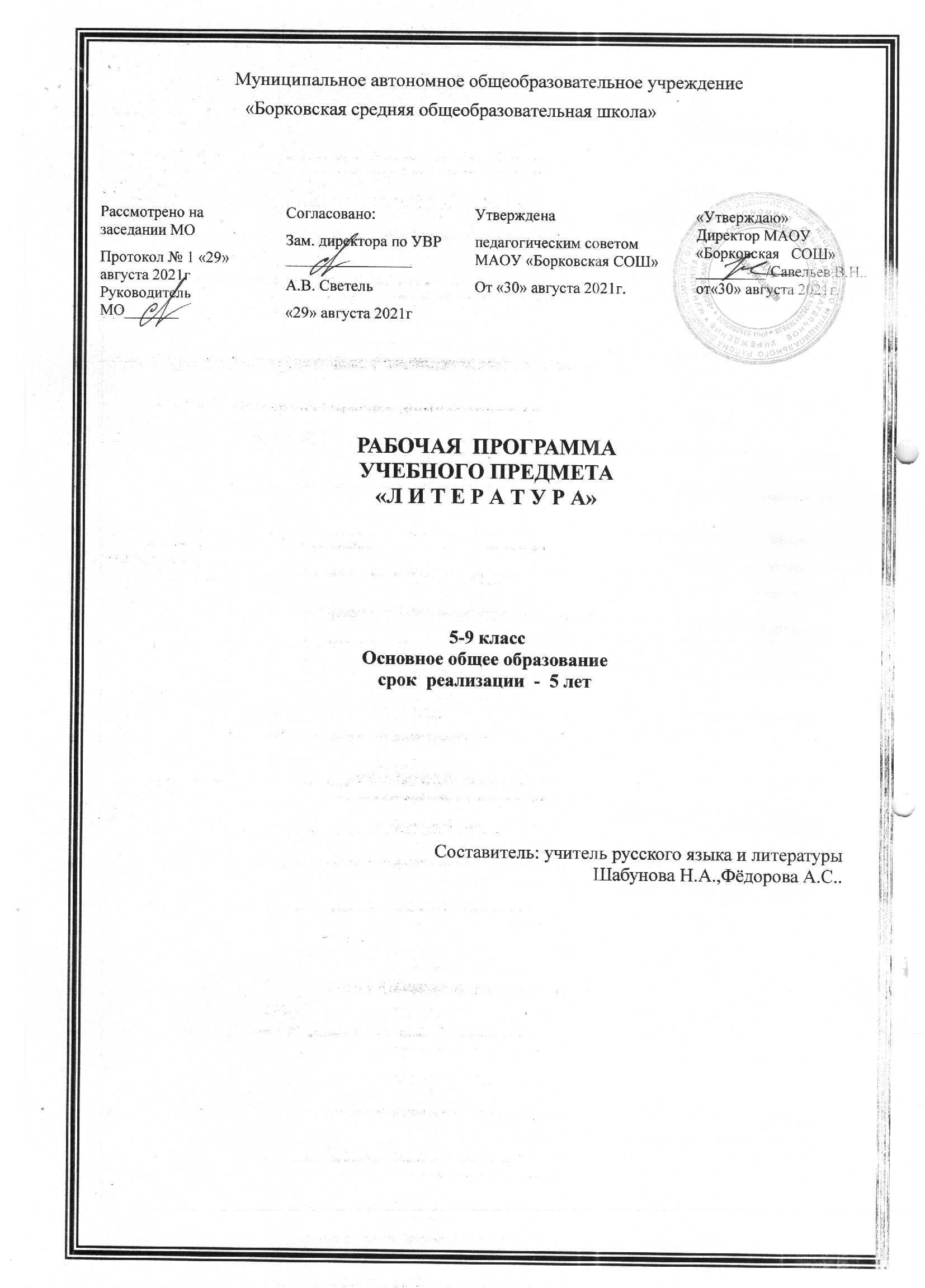  Рабочая программа учебного предмета «Литература» разработана в соответствии с Федеральным государственным образовательным стандартом основного общего образования (приказ Министерства общего и профессионального образования РФ от17.12.2010 г. № 1897, с изменениями: приказ № 1577 от 31.12.2015) на основе требований к результатам освоения   ООП ООО,  с учетом   Примерной программы по литературе  для 5-9 классов (Примерная ООП ООО, одобрена  Федеральным учебно-методическим объединением по общему образованию, Протокол заседания от 8 апреля 2015 г. № 1/15)  и  основных направлений программ, включенных в структуру ООП  ООО МАОУ «Борковская средняя школа» (программы развития УУД на уровне ООО, Программы воспитания и  социализации учащихся на уровне ООО,  Программы коррекционной работы) .Реализуется на основе УМК по литературе для 5-9 классов под редакцией Г. С. Меркина.ПЛАНИРУЕМЫЕ РЕЗУЛЬТАТЫ ИЗУЧЕНИЯ УЧЕБНОГО ПРЕДМЕТА «ЛИТЕРАТУРА»Личностные результаты.У выпускника будут сформированы:российская гражданская идентичность; осознание этнической принадлежности, знание истории, языка, культуры своего народа, своего края, основ культурного наследия народов России и человечества;  интериоризация гуманистических, демократических и традиционных ценностей многонационального российского общества; осознанное, уважительное и доброжелательное отношение к истории, культуре, религии, традициям, языкам, ценностям народов России и народов мира;ответственное отношение к учению; уважительное отношение к труду, наличие опыта участия в социально значимом труде; готовность и способность учащихся к саморазвитию и самообразованию на основе мотивации к обучению и познанию; готовность и способность к осознанному выбору и построению дальнейшей индивидуальной траектории образования на базе ориентировки в мире профессий и профессиональных предпочтений, с учетом устойчивых познавательных интересов;целостное мировоззрение, соответствующее современному уровню развития науки и общественной практики, учитывающее социальное, культурное, языковое, духовное многообразие современного мира;осознанное, уважительное и доброжелательное отношение к другому человеку, его мнению, мировоззрению, культуре, языку, вере, гражданской позиции. Готовность и способность вести диалог с другими людьми и достигать в нем взаимопонимания;развитое моральное сознание и компетентность в решении моральных проблем на основе личностного выбора, формирование нравственных чувств и нравственного поведения, осознанного и ответственного отношения к собственным поступкам;сформированность коммуникативной компетентности в общении и сотрудничестве со сверстниками, детьми младшего и старшего возраста, взрослыми в процессе образовательной, общественно-полезной, учебно-исследовательской, творческой и других видов деятельности;осознание значения семьи в жизни человека и общества, принятие ценности семейной жизни, уважительное и заботливое отношение к членам своей семьи;развитость эстетического сознания через освоение художественного наследия народов России и мира, творческой деятельности эстетического характера.Метапредметные результаты.В основной школе продолжается   работа по формированию и развитию основ читательской компетенции.Формирование основ  учебно-исследовательской и проектной деятельностиФормирование ИКТ-компетентности учащихсяРегулятивные УУДПознавательные УУДКоммуникативные УУДПредметные результатыВ соответствии с Федеральным государственным образовательным стандартом основного общего образования предметными результатами изучения предмета «Литература» являются:1) осознание значимости чтения и изучения литературы для своего дальнейшего развития; формирование потребности в систематическом чтении как средстве познания мира и себя в этом мире, гармонизации отношений человека и общества, многоаспектного диалога;2) понимание литературы как одной из основных национально-культурных ценностей народа, как особого способа познания жизни;3) обеспечение культурной самоидентификации, осознание коммуникативно-эстетических возможностей русского языка на основе изучения выдающихся произведений российской и мировой культуры;4) воспитание квалифицированного читателя со сформированным эстетическим вкусом, способного аргументировать свое мнение и оформлять его словесно в устных и письменных высказываниях разных жанров, создавать развернутые высказывания аналитического и интерпретирующего характера, участвовать в обсуждении прочитанного, сознательно планировать свое досуговое чтение;5) развитие способности понимать литературные художественные произведения, отражающие разные этнокультурные традиции;6) овладение процедурами смыслового и эстетического анализа текста на основе понимания принципиальных отличий литературного художественного текста от научного, делового, публицистического и т.п., формирование умений воспринимать, анализировать, критически оценивать и интерпретировать прочитанное, осознавать художественную картину жизни, отраженную в литературном произведении, на уровне не только эмоционального восприятия, но и интеллектуального осмысления.В соответствии с этим ученик научится (в скобках указаны классы, когда эти умения   активно формируются; в этих классах   уже проводится контроль сформированности  этих умений):•	определять тему и основную мысль произведения (5–6 кл.);•	владеть различными видами пересказа (5–6 кл.), пересказывать сюжет; выявлять особенности композиции, основной конфликт, вычленять фабулу (6–7 кл.);•	характеризовать героев-персонажей, давать их сравнительные характеристики (5–6 кл.); оценивать систему персонажей (6–7 кл.);•	находить основные изобразительно-выразительные средства, характерные для творческой манеры писателя, определять их художественные функции (5–7 кл.); выявлять особенности языка и стиля писателя (7–9 кл.);•	определять родо-жанровую специфику художественного произведения (5–9 кл.); •	объяснять свое понимание нравственно-философской, социально-исторической и эстетической проблематики произведений (7–9 кл.);•	выделять в произведениях элементы художественной формы и обнаруживать связи между ними (5–7 кл.), постепенно переходя к анализу текста; анализировать литературные произведения разных жанров (8–9 кл.);•	выявлять и осмыслять формы авторской оценки героев, событий, характер авторских взаимоотношений с «читателем» как адресатом произведения  (в каждом классе – на своем уровне); •	пользоваться основными теоретико-литературными терминами и понятиями (в каждом классе – умение пользоваться терминами, изученными в этом и предыдущих классах) как инструментом анализа и интерпретации художественного текста;•	представлять развернутый устный или письменный ответ на поставленные вопросы (в каждом классе – на своем уровне); вести учебные дискуссии (7–9 кл.);•	собирать материал и обрабатывать информацию, необходимую для составления плана, тезисного плана, конспекта, доклада, написания аннотации, сочинения, эссе, литературно-творческой работы, создания проекта на заранее объявленную или самостоятельно/под руководством учителя выбранную литературную или публицистическую тему, для организации дискуссии  (в каждом классе – на своем уровне);•	выражать личное отношение к художественному произведению, аргументировать свою точку зрения (в каждом классе – на своем уровне);•	выразительно читать с листа и наизусть произведения/фрагментыпроизведений художественной литературы, передавая личное отношение к произведению (5-9 класс); •	ориентироваться в информационном образовательном пространстве: работать с энциклопедиями, словарями, справочниками, специальной литературой (5–9 кл.); пользоваться каталогами библиотек, библиографическими указателями, системой поиска в Интернете (5–9 кл.) (в каждом классе – на своем уровне).Формирование различных умений, навыков, компетенций происходит у разных учащихся с разной скоростью и в разной степени и не заканчивается в школе.Предметные результаты по разделам программы.Устное народное творчествоВыпускник научится:• осознанно воспринимать и понимать фольклорный текст; различать фольклорные и литературные произведения, обращаться к пословицам, поговоркам, фольклорным образам, традиционным фольклорным приёмам в различных ситуациях речевого общения, сопоставлять фольклорную сказку и её интерпретацию средствами других искусств (иллюстрация, мультипликация, художественный фильм);• выделять нравственную проблематику фольклорных текстов как основу для развития представлений о нравственном идеале своего и русского народов, формирования представлений о русском национальном характере;• видеть черты русского национального характера в героях русских сказок и былин, видеть черты национального характера своего народа в героях народных сказок и былин;• учитывая жанрово-родовые признаки произведений устного народного творчества, выбирать фольклорные произведения для самостоятельного чтения;• целенаправленно использовать малые фольклорные жанры в своих устных и письменных высказываниях;• определять с помощью пословицы жизненную/вымышленную ситуацию;• выразительно читать сказки и былины, соблюдая соответствующий интонационный рисунок устного рассказывания;• пересказывать сказки, чётко выделяя сюжетные линии, не пропуская значимых композиционных элементов, используя в своей речи характерные для народных сказок художественные приёмы;• выявлять в сказках характерные художественные приёмы и на этой основе определять жанровую разновидность сказки, отличать литературную сказку от фольклорной;• видеть необычное в обычном, устанавливать неочевидные связи между предметами, явлениями, действиями, отгадывая или сочиняя загадку.Выпускник получит возможность научиться:• сравнивая сказки, принадлежащие разным народам, видеть в них воплощение нравственного идеала конкретного народа (находить общее и различное с идеалом русского и своего народов);• рассказывать о самостоятельно прочитанной сказке, былине, обосновывая свой выбор;• сочинять сказку (в том числе и по пословице), былину и/или придумывать сюжетные линии;• сравнивая произведения героического эпоса разных народов (былину и сагу, былину и сказание), определять черты национального характера;• выбирать произведения устного народного творчества разных народов для самостоятельного чтения, руководствуясь конкретными целевыми установками;• устанавливать связи между фольклорными произведениями разных народов на уровне тематики, проблематики, образов (по принципу сходства и различия).Древнерусская литература. Русская литература XVIII в. Русская литература XIX—XX вв. Литература народов России. Зарубежная литератураВыпускник научится:• осознанно воспринимать художественное произведение в единстве формы и содержания; адекватно понимать художественный текст и давать его смысловой анализ; интерпретировать прочитанное, устанавливать поле читательских ассоциаций, отбирать произведения для чтения;• воспринимать художественный текст как произведение искусства, послание автора читателю, современнику и потомку;• определять для себя актуальную и перспективную цели чтения художественной литературы; выбирать произведения для самостоятельного чтения;• выявлять и интерпретировать авторскую позицию, определяя своё к ней отношение, и на этой основе формировать собственные ценностные ориентации;• определять актуальность произведений для читателей разных поколений и вступать в диалог с другими читателями;• анализировать и истолковывать произведения разной жанровой природы, аргументированно формулируя своё отношение к прочитанному;• создавать собственный текст аналитического и интерпретирующего характера в различных форматах;• сопоставлять произведение словесного искусства и его воплощение в других искусствах;• работать с разными источниками информации и владеть основными способами её обработки и презентации.Выпускник получит возможность научиться:• выбирать путь анализа произведения, адекватный жанрово-родовой природе художественного текста;• дифференцировать элементы поэтики художественного текста, видеть их художественную и смысловую функцию;• сопоставлять «чужие» тексты интерпретирующего характера, аргументированно оценивать их;• оценивать интерпретацию художественного текста, созданную средствами других искусств;• создавать собственную интерпретацию изученного текста средствами других искусств;• сопоставлять произведения русской и мировой литературы самостоятельно (или под руководством учителя), определяя линии сопоставления, выбирая аспект для сопоставительного анализа;• вести самостоятельную проектно-исследовательскую деятельность и оформлять её результаты в разных форматах (работа исследовательского характера, реферат, проект).СОДЕРЖАНИЕ УЧЕБНОГО ПРЕДМЕТА «ЛИТЕРАТУРА» НА СТУПЕНИ ОСНОВНОГО ОБЩЕГО ОБРАЗОВАНИЯВВЕДЕНИЕКнига и ее роль в духовной жизни человека и общества (родина, край, искусство, нравственная память). Литература как искусство слова. Писатель — книга — читатель. Книга художественная и учебная. Особенности работы с учебной хрестоматией (сведения о писателях, художественные произведения, вопросы и задания, статьи, рубрики с дополнительной информацией, справочные материалы, иллюстрации и т. д.).О литературе, писателе и читателе. Литература и другие виды искусства (музыка, живопись, театр, кино). Развитие представлений о литературе; писатель и его место в культуре и жизни общества; человек и литература; книга — необходимый элемент в формировании личности (художественное произведение, статьи об авторе, справочный аппарат, вопросы и задания, портреты и иллюстрации и т.д.).Литературные роды (лирика, эпос, драма). Жанр и жанровое образование. Движение жанров. Личность автора, позиция писателя, труд и творчество, творческая история произведения.Теория литературы: литературные роды, текстология.Художественная литература и история. Значение художественного произведения в культурном наследии страны. Творческий процесс.История отечественной литературы как отражение особенностей культурно-исторического развития нации. Своеобразие литературных эпох, связь русской литературы с мировой культурой. Ведущие темы и мотивы русской классики (с обобщением изученного в основной школе). Основные литературные направления XVIII—XIX и XX веков.Теория литературы: литература и история, писатель и его роль в развитии литературного процесса, жанры и роды литературы; историко-литературный процесс, литературное направление, «сквозные» темы и мотивы.Развитие речи: оформление тезисов, обобщение читательского опыта.РУССКАЯ ЛИТЕРАТУРАРУССКИЙ ФОЛЬКЛОРИстоки устного народного творчества, его основные виды: загадки, пословицы, поговорки, сказки. Сказки. Волшебная сказка: «Царевна-лягушка». Сюжет в волшебной сказке: зачин, важное событие, преодоление препятствий, поединок со злой силой, победа, возвращение, преодоление препятствий, счастливый финал. Сказочные образы. Нравственная проблематика сказки: добрая и злая сила в сказках. «Сказка о молодильных яблоках и живой воде».  Сказка и ее художественные особенности, сказочные формулы, помощники героев сказки, сказители, собиратели. Народные представления о добре и зле; краткость, образность.Бытовая сказка: «Чего на свете не бывает». Отличие бытовой сказки от волшебной. Сюжеты и реальная основа бытовых сказок. Своеобразие лексики в сказках. Сказка и миф: сходства и различия. Сказки народов России.Предания, легенды. «Солдат и смерть», «Как Бадыноко победил одноглазого великана», Предание и его художественные особенности. Былины. «Святогор и тяга земная», «Илья Муромец и Соловей-разбойник». Событие в былине, поэтическая речь былины, своеобразие характера и речи персонажа, конфликт, отражение в былине народных представлений о нравственности (сила и доброта, ум и мудрость).Русские народные песни. Обрядовая поэзия («Девочки, колядки!..», «Наша Масленица дорогая...», «Говорили — сваты на конях будут»); лирические песни («Подушечка моя пуховая...»); лироэпические песни («Солдатская»). Лирическое и эпическое начало в песне; своеобразие поэтического языка народных песен. Многозначность поэтического образа в народной песне. Быт, нравственные представления и судьба народа в народной песне.Исторические песни. «Иван Грозный молится по сыне», «Возвращение Филарета», «Разин и девка-астраханка», «Солдаты освобождают Смоленск» («Как повыше было города Смоленска...»). Периоды создания русских исторических песен. Связь с представлениями и исторической памятью и отражение их в народной песне; песни-плачи, средства выразительности в исторической песне; нравственная проблематика в исторической песне и песне-плаче.Теория литературы: загадки, пословицы, поговорки (развитие представлений), афоризмы; антитеза, антонимы, иносказание. Сказка. Типы сказок (о животных, волшебные, бытовые). Особенности сказок (присказка, зачин, повтор, концовка, постоянные эпитеты, сравнения и пр.). Сказочный персонаж. Типы сказочных персонажей. Образы животных, образ-пейзаж. Структура волшебной сказки, мифологические элементы в волшебной сказке. ПреданиеЭпические жанры в фольклоре. Былина (эпическая песня). Тематика былин. Своеобразие центральных персонажей и конфликта в былине (по сравнению с волшебной сказкой, легендой и преданием). Песенные жанры в фольклоре, многообразие жанров обрядовой поэзии, лироэпическая песня. Историческая песня, отличие исторической песни от былины, песня-плач.Развитие речи: работа со словарями, составление словарной статьи; сказывание сказки; сочинение собственной сказки. Отзыв на эпизод, письменные ответы на вопросы; различные виды чтения, составление словаря одной из исторических песен.Связь с другими искусствами: работа с иллюстрациями, книжная выставка, кинофильмы и мультипликации по мотивам сказочных сюжетов. Сказочные персонажи в русском искусстве: музыке, живописи. Репродукции картин В.Васнецова «Богатыри», И. Репина «Иван Грозный и сын его Иван 16 ноября 1581 года». Лубок. Прослушивание музыкальных записей песен.Возможные виды внеурочной деятельности: вечер сказок, народной песни, встреча с фольклорным коллективом, фольклорный праздник, «посиделки» в литературной гостиной, устная газета, предметная неделя, запись произведений фольклора своей местности.ДРЕВНЕРУССКАЯ ЛИТЕРАТУРАСоздание первичных представлений о древнерусской литературе. Из «Повести временных лет» («Расселение славян», «Кий, Щек и Хорив», «Дань хазарам», «Сказание о белгородских колодцах», «И вспомнил Олег коня своего»). История: исторические события, факты жизни государства и отдельных князей и их отражение в древнерусской литературе (право на вымысел у древнерусского автора); нравственная позиция автора в произведениях древнерусской литературы.«Повесть о разорении Рязани Батыем», «Поучение» Владимира Мономаха (фрагмент). «Повесть о Петре и Февронии Муромских». Отражение в произведениях истории Древней Руси и народных представлений о событиях и людях. Поучительный характер древнерусской литературы (вера, святость, греховность, хитрость и мудрость, жестокость, слава и бесславие и др.); мудрость, преемственность поколений, любовь к родине, образованность, твердость духа, религиозность, верность, жертвенность; семейные ценности.«Житие Сергия Радонежского», Б.К. Зайцев «Преподобный Сергий Радонежский» (фрагмент), «Слово о погибели Русской земли», из «Жития Александра Невского». Тема добра и зла в произведениях русской литературы. Глубина и сила нравственных представлений о человеке; благочестие, доброта, открытость, неспособность к насилию, святость, служение Богу, мудрость, готовность к подвигу во имя Руси — основные нравственные проблемы житийной литературы; тематическое и жанровое многообразие древнерусской литературы.Жанровое и тематическое своеобразие древнерусской литературы. Историческая и художественная ценность «Слова о полку Игореве». Патриотическое звучание основной идеи поэмы, ее связь с проблематикой эпохи. Человек и природа в художественном мире поэмы, ее стилистические особенности. Проблема авторства «Слова...». Фольклорные, языческие и христианские мотивы и символы в поэме.Теория литературы: понятие о древнерусской литературе; летопись, летописный свод; автор и герой. Эпические жанры и жанровые образования в древнерусской литературе (наставление, поучение, житие, путешествие, повесть, сказание, моление). Житийная литература, агиография. Слово как жанр древнерусской литературы, героическая поэма, историческая песня, плач; рефрен, психологический параллелизм, олицетворение.Развитие речи: различные виды чтения и пересказа текстов древнерусской литературы, простой план, формулировки и запись выводов, наблюдения над лексическим составом произведений, изложение с элементами сочинения, устное сообщение, сочинение.Внутрипредметные связи: «Слово...» и традиции былинного эпоса.Связь с другими искусствами: работа с иллюстрациями, рисунки учащихся; портрет князя Владимира Мономаха, древнерусская миниатюра, иконопись, икона святых благоверных князей-страстотерпцев Бориса и Глеба, иконы А.Рублева «Святая Троица», «Спас Вседержитель», икона Божией Матери Владимирской; репродукция картины М. Нестерова «Видение отроку Варфоломею»; художественные и музыкальные интерпретации «Слова...»; оформление памятников древнерусской литературы.РУССКАЯ ЛИТЕРАТУРА XVIII ВЕКАОсновные тенденции развития русской литературы в XVIII столетии. Самобытный характер русского классицизма, его важнейшие эстетические принципы и установки. Вклад А.Д. Кантемира и В.К. Тредиаковского в формирование новой поэзии. Значение творчества М.В. Ломоносова и Г.Р. Державина для последующего развития русского поэтического слова. Расцвет отечественной драматургии (А.П. Сумароков, Д.И. Фонвизин, Я.Б.Княжнин). Книга А.Н. Радищева «Путешествие из Петербурга в Москву» как явление литературной и общественной жизни. Жанровые особенности и идейное звучание «Путешествия...». Своеобразие художественного метода А.Н. Радищева (соединение черт классицизма и сентиментализма с реалистическими тенденциями). Поэтика «сердцеведения» в творчестве Н.М. Карамзина. Черты сентиментализма и предромантизма в произведенияхКарамзина; роль писателя в совершенствовании русского литературного языка.Теория литературы: теория «трех штилей», классицизм и сентиментализм как литературные направления; литература путешествий, панегирик, сатира, ода, комедия.Развитие речи: чтение наизусть, доклады и рефераты, сочинение.Внутрипредметные связи: традиции западноевропейского классицизма в русской литературе XVIII века.Связь с другими искусствами: классицизм в живописи и архитектуре.РУССКАЯ БАСНЯ. Русские баснописцы XVIII века. Нравственная проблематика басен, злободневность. Пороки, недостатки, ум, глупость, хитрость, невежество, самонадеянность; просвещение и невежество — основные темы басен. В.К. Тредиаковский. Краткие сведения о писателе. Басня «Ворон и Лиса».М.В. Ломоносов. Басня «Случились вместе два Астронома в пиру...».А.П. Сумароков. Краткие сведения о писателе. Басня «Ворона и Лиса».БАСНЯ XX ВЕКА. С.В. МИХАЛКОВ. Басни: «Грибы», «Зеркало». Тематика, проблематика.И.А. КРЫЛОВ. Краткие сведения о писателе. Детство. Отношение к книге. Басни: «Ворона и Лисица», «Волк и Ягненок», «Волк на псарне», «Свинья под Дубом» и др. по выбору. Тематика басен И.А. Крылова. Сатирическое и нравоучительное в басне. Образный мир басен И.А. Крылова.Теория литературы: басенный сюжет; мораль, аллегория, сравнение, гипербола.Развитие речи: различные типы чтения (в том числе чтение наизусть, конкурс на лучшее чтение, чтение по ролям); инсценирование басни.Связь с другими искусствами: работа с иллюстрациями; мультипликации басен И.А. Крылова; портрет И.А. Крылова.Возможные виды внеурочной деятельности: «В литературной гостиной» — конкурс на лучшую инсценировку басни; устный журнал «Дедушка Крылов».М.В. ЛОМОНОСОВ. Жизнь и судьба поэта, просветителя, ученого. «Ода на день восшествия на всероссийский престол ее величества государыни императрицы Елисаветы Петровны, 1747 года» (отрывок), «Разговор с Анакреоном», «Предисловие о пользе книг церковных в российском языке» (отрывок). Мысли о просвещении, русском языке; вера в творческие способности народа. Тематика поэтических произведений; особенность поэтического языка оды и лирического стихотворения; поэтические образы. Теория о «трех штилях» (отрывки). Основные положения и значение теории о стилях художественной литературы.Отражение позиций ученого и гражданина в поэзии: «Стихи, сочиненные на дороге в Петергоф». Отражение в стихотворении мыслей ученого и поэта; тема и ее реализация; независимость, гармония — основные мотивы стихотворения; идея стихотворения.Теория литературы: иносказание, многозначность слова и образа, аллегория, риторическое обращение; литературное направление, классицизм; ода; тема и мотив.Развитие речи: выразительное чтение; сочинение с элементами рассуждения.Связь с другими искусствами: портрет М.В. Ломоносова; мозаика «Полтавская баталия», выполненная в мастерской Ломоносова.Возможные виды внеурочной деятельности: час размышления «М.В. Ломоносов — ученый-энциклопедист».Г.Р. ДЕРЖАВИН. Биография Державина (по страницам книги В.Ф. Ходасевича «Державин»). Поэт и государственный чиновник. Отражение в творчестве фактов биографии и личных представлений. Стихотворение «Властителям и судиям». Отражение в названии тематики и проблематики стихотворения; своеобразие стихотворений Г.Р. Державина в сравнении со стихотворениями М.В. Ломоносова. Тема поэта и власти в стихотворении. Сопоставление стихотворного переложения 81 псалма с оригиналом. Стихотворения: «Памятник», «Вельможа», «На смерть князя Мещерского», «Бог», «Река времён…» (служба, служение, власть и народ, поэт и власть — основные мотивы стихотворений). Тема поэта и поэзии.Теория литературы: лирическое стихотворение, отличие лирического стихотворения от оды, тематическое разнообразие лирики; традиции классицизма в лирическом тексте; ода.Развитие речи: чтение наизусть; выразительное чтение, письменный ответ на вопрос, запись ключевых слов и словосочетаний.Связь с другими искусствами: портрет Г.Р. Державина.Д.И. ФОНВИЗИН. Краткие сведения о писателе. Комедия «Недоросль». Своеобразие драматургического произведения, основной конфликт пьесы и ее проблематика, образы комедии (портрет и характер; поступки, мысли, язык); образование и образованность; воспитание и семья; отцы и дети; социальные вопросы в комедии; позиция писателя.Теория литературы: юмор, сатира, сарказм; драма как литературный род; жанр комедии; «говорящие» фамилии; литературное направление (создание первичных представлений);классицизм.Развитие речи: чтение по ролям, устное сочинение.Связь с другими искусствами: работа с иллюстрациями; театральное искусство (театральные профессии, авторский замысел и исполнение; актер и режиссер; режиссер и художник).Возможные виды внеурочной деятельности: инсценировка.Н.М. КАРАМЗИН. Основные вехи биографии. Карамзин и Пушкин. Повесть «Бедная Лиза» — новая эстетическая реальность. Основная проблематика и тематика, новый тип героя, образ Лизы. Поэтика «сердцеведения» в творчестве Н.М. Карамзина. Черты сентиментализма и предромантизма в произведениях Карамзина; роль писателя в совершенствовании русского литературного языка.Теория литературы: сентиментализм как литературное течение, сентиментализм и классицизм (чувственное начало в противовес рациональному), жанр сентиментальной повести.Развитие речи: различные виды чтения и пересказа, формулировка и запись выводов, похвальное слово историку и писателю. Защита реферата «Карамзин на страницах романа Ю.Н.Тынянова “Пушкин”».Связь с другими искусствами: портрет Н.М. Карамзина.Основные тенденции развития русской литературы в XVIII столетии. Самобытный характер русского классицизма, его важнейшие эстетические принципы и установки. Вклад А.Д. Кантемира и В.К. Тредиаковского в формирование новой поэзии. Значение творчества М.В. Ломоносова и Г.Р. Державина для последующего развития русского поэтического слова. Расцвет отечественной драматургии (А.П. Сумароков, Д.И. Фонвизин, Я.Б.Княжнин). Книга А.Н. Радищева «Путешествие из Петербурга в Москву» как явление литературной и общественной жизни. Жанровые особенности и идейное звучание «Путешествия...». Своеобразие художественного метода А.Н. Радищева (соединение черт классицизма и сентиментализма с реалистическими тенденциями). Теория литературы: теория «трех штилей», классицизм и сентиментализм как литературные направления; литература путешествий, панегирик, сатира, ода, комедия.Развитие речи: чтение наизусть, доклады и рефераты, сочинение.Внутрипредметные связи: традиции западноевропейского классицизма в русской литературе XVIII века.Связь с другими искусствами: классицизм в живописи и архитектуре.РУССКАЯ ЛИТЕРАТУРА XIX ВЕКАРусская литература первой половины XIX века. Становление и развитие русского романтизма в первой четверти XIX века. Исторические предпосылки русского романтизма, его национальные особенности. Важнейшие черты эстетики романтизма и их воплощение в творчестве К.Н. Батюшкова, В.А. Жуковского, К.Ф. Рылеева, Е.А. Баратынского. Гражданское и психологическое течения в русском романтизме.Теория литературы: романтизм как литературное направление, «школа гармонической точности», «гражданский романтизм»; романтическая элегия, баллада, песня, дружеское послание.Развитие речи: различные виды чтения, конкурсное чтение наизусть, самостоятельный комментарий к поэтическому тексту.Внутрипредметные связи: романтизм в русской и западноевропейской поэзии.Связь с другими искусствами: романтизм в живописи и музыке.А.С. ГРИБОЕДОВ. Жизненный путь и литературная судьба А.С. Грибоедова. Творческая история комедии «Горе от ума». Своеобразие конфликта и тема ума в комедии. Идеалы и антиидеалы Чацкого. Фамусовская Москва как «срез» русской жизни начала XIX столетия. Чацкий и Молчалин. Образ Софьи в трактовке современников и критике разных лет. Особенности создания характеров и специфика языка грибоедовской комедии. И.А.Гончаров о «Горе от ума» (статья «Мильон терзаний»). Проблематика «Горя от ума» и литература предшествующих эпох (драматургия У. Шекспира и Ж.Б. Мольера). Чацкий и Гамлет: сопоставительный анализ образов.Теория литературы: трагикомедия, вольный стих, двуединый конфликт, монолог, внесценический персонаж, антигерой, любовная интрига, финал-катастрофа.Развитие речи: чтение по ролям, письменный отзыв на спектакль, сочинение.Внутрипредметные связи: черты классицизма и романтизма в «Горе от ума»; сопоставление с трагедией У. Шекспира «Гамлет, принц Датский». Связь с другими искусствами: музыкальные произведения А.С. Грибоедова, сценическая история комедии «Горе от ума».В.А. ЖУКОВСКИЙ. Краткие сведения о писателе. Личность писателя. В.А. Жуковский и А.С. Пушкин. Жанр баллады в творчестве В.А. Жуковского. Баллады «Светлана», «Лесной царь», «Ивиковы журавли», «Эолова арфа»: фантастическое и реальное; связь с фольклором, традициями и обычаями народа. Новое явление в русской поэзии. Особенности языка и образов. Тема любви в балладе. Система образно-выразительных средств в балладе Стихотворения «Невыразимое», «Жизнь», «Море». Основные темы, мотивы., художественное богатство поэтических произведений.Теория литературы: реальное, фантастическое; фабула; баллада; элегия, элементы романтизма, романтизм.Развитие речи: выразительное чтение, в том числе наизусть; составление цитатного или тезисного плана, запись тезисного плана.Связь с другими искусствами: портрет В.А. Жуковского, репродукция картины К.Брюллова «Гадающая Светлана».Возможные виды внеурочной деятельности: вечер в литературной гостиной «Песни и романсы на стихи поэтов начала XIX века».А.С. ПУШКИН. Жизненный и творческий путь А.С. Пушкина. А.С.Пушкин и няня Арина Родионовна. Стихотворение «Няне». Лицей в жизни и творческой биографии А.С. Пушкина. Лицеист А.С. Пушкин в литературной жизни Петербурга. Стихотворения «19 октября». Темы, мотивы и жанровое многообразие его лирики (тема поэта и поэзии, лирика любви и дружбы, тема природы, вольнолюбивая лирика и др.): «К Чаадаеву», «К***» («Я помню чудное мгновенье...»), «Зимний вечер», «Пророк», «Во глубине сибирских руд...», «Я вас любил: любовь еще, быть может...», «Зимнее утро», «Я памятник себе воздвиг нерукотворный...», «Вольность», «Деревня», «Редеет облаков летучая гряда...», «Зимняя дорога», «И.И. Пущину», «К морю», «На холмах Грузии лежит ночная мгла...», «Арион», «Анчар», «Поэт», «Осень», «Стансы», «Бесы», «Два чувства дивно близки нам…». «Сказка о мертвой царевне и о семи богатырях». «Пушкинская сказка — прямая наследница народной». Гуманистическая направленность пушкинской сказки. Герои и персонажи в «Сказке...». Литературная сказка и ее отличия от фольклорной; добро и зло в сказке А.С. Пушкина; чувство благодарности; верность, преданность, зависть, подлость; отношение автора к героям. Поэма «Руслан и Людмила» (отрывок). Сказочные элементы. Богатство выразительных средств.Нравственно-философское звучание пушкинской прозы и драматургии, мастерство писателя в создании характеров. Важнейшие этапы эволюции Пушкина-художника; христианские мотивы в творчестве писателя. «Чувства добрые» как лейтмотив пушкинской поэтики, критерий оценки литературных и жизненных явлений. Реализм «Повестей Белкина» и «Маленьких трагедий»: «Выстрел», «Станционный смотритель», «Моцарт и Сальери». Нравственные проблемы. Интерес к истории России: «Дубровский» — историческая правда и художественный вымысел; нравственные и социальные проблемы (дружба, любовь, искренность, честь и отвага, постоянство, преданность, справедливость и несправедливость); основной конфликт; центральные персонажи.«Песнь о вещем Олеге»: судьба Олега в летописном тексте и в балладе Пушкина; мотивы судьбы — предсказание, предзнаменование, предвидение; вера и суеверие. Поэма «Полтава» (в сокращении). Образ Петра и тема России в поэме. Гражданский пафос поэмы. Изображение «массы» и исторических личностей в поэме. Своеобразие поэтического языка (через элементы сопоставительного анализа). Творческая история создания произведений.Поэма «Медный всадник». Конфликт личности и государства в поэме. Образ стихии. Образ Евгения и проблема индивидуального бунта. Образ Петра. Своеобразие жанра и композиции произведения. Роман «Капитанская дочка»: проблематика (любовь и дружба, любовь и долг, честь, вольнолюбие, осознание предначертанья, независимость, литература и история). Система образов романа. Отношение писателя к событиям и героям. Новый тип исторической прозы.Романтическая поэма «Кавказский пленник», ее художественное своеобразие и проблематика.«Евгений Онегин» как «свободный» роман и роман в стихах. Автор и его герой в образной системе романа. Тема онегинской хандры и ее преломление в «собранье пестрых глав». Онегин и Ленский. Образ Татьяны Лариной как «милый идеал» автора. Картины жизни русского дворянства в романе. Нравственно-философская проблематика «Евгения Онегина». В.Г. Белинский о романе.Теория литературы: первое представление о пейзажной лирике; фольклорные элементы; роман (первичные представления); авторское отношение к героям; поэма, отличие поэмы от баллады, образный мир поэмы, группировка образов, художественный образ и прототип, тропы и фигуры (риторическое обращение, эпитет, метафора); эпиграмма, художественно-выразительная роль частей речи (местоимение), поэтическая интонация, исторический роман; эпикурейская лирика, дружеское послание, политическая ода, лирический отрывок, романтическая поэма, реализм, пародия, трагедия, роман в стихах, онегинская строфа, лирическое отступление.Развитие речи: выразительное чтение, в том числе наизусть; письменный ответ на вопрос; рассказ о герое; словесное рисование; различные виды пересказа и комментария, составление планов разных типов, подготовка тезисов, изложение с элементами рассуждения, письменный анализ стихотворения, сочинения различных жанров.Внутрипредметные связи: творчество А.С. Пушкина и поэзия Дж.Г. Байрона; образы В.А. Жуковского в пушкинской лирике; литературные реминисценции в «Евгении Онегине».Связь с другими искусствами: работа с иллюстрациями, конкурс рисунков, прослушивание музыкальных записей,  портреты поэта. Кинематографические и музыкальные интерпретации произведений А.С. Пушкина; роман «Дубровский» в русском искусстве; древнерусская миниатюра; мозаика «Полтавская баталия», выполненная в мастерской М.В. Ломоносова; портрет Петра I; репродукции картин русских художников первой трети XIX века; портрет Екатерины II (художник В. Боровиковский).Возможные формы внеурочной деятельности: конкурс на лучшее знание сказок А.С. Пушкина, вечер пушкинской сказки; литературные гостиные «Новая встреча с Пушкиным», «Мой Пушкин», «Адресаты лирики А.С. Пушкина»; литературные игры по произведениям поэта и литературе о нем.ЛИТЕРАТУРНАЯ СКАЗКА XIX ВЕКА. А. Погорельский. «Чёрная курица, или Подземные жители».  Литературная сказка и ее отличия от фольклорной. Добро и зло в сказке (добродетель и порок, скромность и непослушание, сострадание и самолюбие, доброта и неблагодарность, прилежание и праздность, самопожертвование и предательство).Теория литературы: литературная сказка, фольклорные элементы, волшебная сказка.Развитие речи: выразительное чтение, пересказ эпизода, рассказ о герое.Возможные виды внеурочной деятельности: вечер литературной сказки, литературная игра.ПОЭЗИЯ ПУШКИНСКОЙ ЭПОХИ. Краткие сведения о поэтах. Основные темы, мотивы. Художественное богатство поэтических произведений. К.Ф. Рылеев. «Иван Сусанин», «А. А. Бестужеву».Е.А. Баратынский. «Весна, весна! как воздух чист!..», «Разуверение», «Мой дар убог, и голос мой негромок...», «Когда исчезнет омраченье…».Н. М. Языков. «Песня», «Пловец».К. Н. Батюшков. «Мой гений», «К Дашкову», «Есть наслаждение и в дикости лесов…». П. А. Вяземский «Первый снег», «Тройка».А. А. Дельвиг. «Русская песня».Теория литературы: дума, песня, романтизм.Развитие речи: составление цитатного или тезисного плана, выразительное чтение наизусть.Связь с другими искусствами: работа с музыкальными произведениями.Возможные виды внеурочной деятельности: вечер в литературной гостиной «Песни и романсы на стихи поэтов начала XIX века».М.Ю. ЛЕРМОНТОВ. Жизненный и творческий путь М.Ю. Лермонтова.  Стихотворение «Бородино». История создания стихотворения. Бородинская битва и русский солдат в изображении М.Ю.Лермонтова. Художественное богатство стихотворения. История и литература; любовь к родине, верность долгу.Ссылка на Кавказ. Поэт и власть. Вольнолюбивые мотивы в лирике (свобода, воля, независимость): «Парус», «Узник», «Тучи», «Утёс», «На севере диком стоит одиноко…», «Листок». Многозначность художественного образа.Темы и мотивы лермонтовской лирики (назначение художника, свобода и одиночество, судьба поэта и его поколения, патриотическая тема и др.): «Смерть Поэта», «Выхожу один я на дорогу...», «Нет, я не Байрон, я другой...», «Я жить хочу! Хочу печали...», , «Поэт» («Отделкой золотой блистает мой кинжал...»), «И скучно и грустно», «Молитва» («В минуту жизни трудную...»), «Дума», «Пророк», «Нет, не тебя так пылко я люблю...», «Как часто пёстрою толпою окружён…», «Три пальмы», «Когда волнуется желтеющая нива...», «Родина». «Песня про царя Ивана Васильевича...». Проблематика и основные мотивы «Песни...» (родина, честь, достоинство, верность, любовь, мужество и отвага, независимость; личность и власть); центральные персонажи повести и художественные приемы их создания; речевые элементы в создании характеристики героя. Фольклорные элементы в произведении. Художественное богатство «Песни...».Кавказ в жизни и творчестве поэта. Стихотворение «Тебе, Кавказ, суровый царь земли…». Поэма «Мцыри»: свободолюбие, готовность к самопожертвованию, гордость, сила духа — основные мотивы поэмы; художественная идея и средства ее выражения; образ-персонаж, образ-пейзаж. «Мцыри —любимый идеал Лермонтова» (В. Белинский).«Герой нашего времени» как первый русский философско-психологический роман. Своеобразие композиции и образной системы романа. Автор и его герой. Индивидуализм Печорина, его личностные и социальные истоки. Печорин в ряду других персонажей романа. Черты романтизма и реализма в поэтике романа. Мастерство психологической обрисовки характеров. «История души человеческой» как главный объект повествования в романе. В.Г. Белинский о романе. Печорин и Фауст: сопоставительный анализ двух образов.Теория литературы: эпитет, сравнение, метафора; звукопись; трехсложные размеры стиха; стопа, типы стоп; инверсия. Жанры лирики; лирический сюжет и композиция  лирического стихотворения. Фольклорные элементы в авторском произведении; стилизация как литературно-художественный прием; прием контраста; вымысел и верность исторической правде; градация. Сюжет и фабула в поэме; лироэпическая поэма; роль вступления, лирического монолога; поэтический синтаксис (риторические фигуры); романтические традиции. Байронический герой, пафос, лирический мотив, историческая дума, гражданская сатира, философский роман, психологический портрет, образ рассказчика, типический характер, повествовательный цикл.Развитие речи: различные виды чтения, выразительное чтение наизусть, творческая работа «На Бородинском поле», составление кадров кинофильма (мультфильма), письменный ответ на вопрос учителя, письменный отзыв о прочитанном, подбор эпиграфов,  рассказ о событии, рецензия, составление цитатного плана, устное сочинение, письменный сопоставительный анализ стихотворений, сочинение в жанре эссе и литературно-критической статьи.Внутрипредметные связи: Пушкин и Лермонтов: два «Пророка»; «байронизм» в лермонтовской лирике; Онегин и Печорин как два представителя «лишних» людей; Печорин и Фауст.Связь с другими искусствами: портреты М.Ю. Лермонтова, работа с иллюстрациями, в том числе с материалами о Бородинской панораме в Москве; репродукции картин, посвященных Отечественной войне 1812 года; репродукция картины И.Шишкина «На севере диком…»; репродукции картин М.Ю.Лермонтова; рисунки учащихся, устное рисование; живописные, графические и музыкальные интерпретации произведений М.Ю. Лермонтова; «Герой нашего времени» в театре и кино.Возможные виды внеурочной деятельности: конкурс чтецов; день в историко-литературном музее «Москва Ивана Грозного»; час эстетического воспитания «М.Ю.Лермонтов — художник».Н.В. ГОГОЛЬ. Жизнь и творчество Н.В. Гоголя.Малороссия в жизни и творчестве Н.В. Гоголя. Повесть «Ночь перед Рождеством». Отражение в повести славянских преданий и легенд; образы и события повести. Суеверие, злая сила, зло и добро в повести. «Повесть о том, как поссорился Иван Иванович с Иваном Никифоровичем». Затхлый быт старосветских помещиков в цикле «Миргород». Реалистические и сатирические мотивы в повести. Приём сатирической иронии и другие способы создания комического. Соединение комического и трагического («смех сквозь слёзы»).Повесть «Тарас Бульба». Тематика и проблематика повести (любовь к родине; товарищество, свободолюбие, героизм, честь, любовь и долг); центральные образы и приемы их создания; лирическое и эпическое в содержании повести; массовые сцены и их значение в сюжете и фабуле; связь повести с фольклорным эпосом (характеры, типы, речь). Лирическое и эпическое в повести. Своеобразие стиля.Н.В. Гоголь в Петербурге. Новая тема — изображение чиновничества и жизни «маленького человека». Новаторство писателя. Разоблачение угодничества, глупости, бездуховности. Повесть «Шинель»: основной конфликт; трагическое и комическое. Образ Акакия Акакиевича. Авторское отношение к героям и событиям. История замысла. Повесть «Нос». Реальное и фантастическое в «Петербургских повестях» Н.В. Гоголя. Тема одиночества и затерянности «маленького человека» в большом городе. Ирония и гротеск как приемы авторского осмысления абсурдности существования человека в пошлом мире. Соединение трагического и комического в судьбе гоголевских героев.А.С. Пушкин и Н.В. Гоголь. Комедия «Ревизор»: творческая и сценическая история пьесы, русское чиновничество в сатирическом изображении Н.В. Гоголя: разоблачение пошлости, угодливости, чинопочитания, беспринципности, взяточничества, лживости и авантюризма, равнодушного отношения к служебному долгу. Основной конфликт пьесы и способы его разрешения.Поэма «Мертвые души» как вершинное произведение художника. Влияние «Божественной комедии» Данте на замысел гоголевской поэмы. Сюжетно-композиционное своеобразие «Мертвых душ» («городские» и «помещичьи» главы, «Повесть о капитане Копейкине»). Народная тема в поэме. Образ Чичикова и тема «живой» и «мертвой» души в поэме. Фигура автора и роль лирических отступлений. Художественное мастерство Гоголя-прозаика, особенности его творческого метода.Теория литературы: мифологические и фольклорные мотивы в художественном произведении; фантастика, гротеск,  гипербола, сравнение, метафора, риторические фигуры; юмор, сатира, ирония; сюжет; художественная деталь, портрет, речевая характеристика; типы речи и разнообразие лексических пластов; героическая повесть, сатирическая повесть, драма как род литературы, своеобразие драматических произведений, комедия, поэма в прозе,  юмористические ситуации, «говорящие» фамилии, образ-символ, вставная повесть; художественное бытописание, литература путешествий, лирические отступления.Развитие речи: различные виды чтения, комментирования и устного пересказа; подбор материала для изложения с творческим заданием, изложение с заменой лица, формулировка учащимися вопросов для творческой работы, подбор цитат для характеристики персонажа, цитатный план, составление словаря для характеристики персонажа, словесное рисование, подготовка вопросов для обсуждения.; письменный отзыв на эпизод, написание рассказа по заданному сюжету., сочинение сопоставительного характера, формулировка тем творческих работ.Внутрипредметные связи: Н.В. Гоголь и А.С. Пушкин: история сюжета «Мертвых душ»; образ скупца в поэме Н.В. Гоголя и мировой литературе; «Мертвые души» Гоголя и «Божественная комедия» Данте.Связь с другими искусствами: портрет Н.В. Гоголя; выставка «Различные издания повести Н.В.Гоголя»; репродукция картины К. Трутовского «Колядки в Малороссии». «Петербургские повести» Н.В. Гоголя в русском искусстве (живопись, кино, мультипликация). Работа с иллюстрациями, подбор музыкальных фрагментов к отдельным сценам и эпизодам, инсценировка, сценическая история пьесы «Ревизор». Поэма «Мертвые души» в иллюстрациях художников (А. Агин, П. Боклевский, Кукрыниксы).Возможные виды внеурочной деятельности: написание сценария, инсценировка, подбор литературы и организация выставки «Книги о героическом прошлом Отчизны», заочная литературно-краеведческая экскурсия «Петербург Н.В. Гоголя», дискуссия в литературной гостиной «Долго ли смеяться над тем, над чем смеялся еще Н.В. Гоголь?»; час эстетического воспитания «Н.В. Гоголь и А.С. Пушкин».Ф.И. ТЮТЧЕВ. Философская лирика. Стихотворения  «Весенняя гроза», «Silentium!» (Молчи, скрывайся и таи…), «Умом Россию не понять…» (1866), «Весенние воды», «Есть в осени первоначальной...» «С поляны коршун поднялся…», «Фонтан». Тема человека и природы.Теория литературы: философская поэзия, художественные средства.Развитие речи: выразительное чтение.А.А. ФЕТ. Краткие сведения о поэте. Мир природы и духовности в поэзии А.А. Фета: «Шепот, робкое дыханье…», «Как беден наш язык! Хочу и не могу…», «Чудная картина...», «Зреет рожь над жаркой нивой…», «Целый мир от красоты...», «Учись у них: у дуба, у березы...». Гармония чувств, единство с миром природы, духовность — основные мотивы лирики Фета.Развитие речи: выразительное чтение, устное рисование, письменный ответ на вопрос.Связь с другими искусствами: портрет А.А. Фета; репродукция картины И.Шишкина «Дубы в Старом Петергофе».Возможные виды внеурочной деятельности: литературный вечер «Стихи и песни о родине и родной природе поэтов XIX века»: Н.И. Гнедич. «Осень»; П.А. Вяземский. «Береза», «Осень»; А.Н. Майков. «Весна! Выставляется первая рама…»; А.Н. Плещеев. «Отчизна»; Н.П. Огарев. «Весною», «Осенью»; И.З. Суриков. «После дождя»; А.К. Толстой. «Вот уж снег последний в поле тает…»; И.Ф. Анненский. «Сентябрь», «Зимний романс» и др.Н.А. НЕКРАСОВ. Основные вехи биографии Н.А. Некрасова. Детские впечатления поэта. Стихотворение «Крестьянские дети». Основная тема и способы ее раскрытия. Отношение автора к персонажам стихотворения. Стихотворение «Тройка».Гражданская позиция Н.А. Некрасова. Темы народного труда и «долюшки женской» — основные в творчестве поэта. Стихотворения: «В полном разгаре страда деревенская...», «Великое чувство! у каждых дверей...». Основной пафос стихотворений: разоблачение социальной несправедливости. Выразительные средства, раскрывающие тему. Способы создания образа женщины-труженицы, женщины-матери. Отношение автора к героям и событиям.Стихотворения: «Вчерашний день, часу в шестом...», «Железная дорога», «Размышления у парадного подъезда», поэма «Русские женщины» («Княгиня Трубецкая»). Доля народная — основная тема произведений поэта; своеобразие поэтической музы Н.А. Некрасова. Писатель и власть; новые типы героев и персонажей. Основная проблематика произведений: судьба русской женщины, любовь и чувство долга; верность, преданность, независимость, стойкость; чванство, равнодушие, беззащитность, бесправие, покорность судьбе.Судьба и жизнь народная в изображении поэта. «Несжатая полоса», «Внимая ужасам войны...», «Зеленый Шум». Человек и природа в стихотворении.Теория литературы: фольклорные элементы в художественном произведении; фольклорные приемы в поэзии, строфа; эпитет, сравнение, бессоюзие; роль глаголов и глагольных форм, трехсложные размеры стиха: дактиль, амфибрахий, анапест; коллективный портрет, диалоговая речь, поэма,; песня; народность.Развитие речи: выразительное чтение, чтение наизусть, выписки для характеристики героев, цитатный план, элементы тезисного плана, рассказ о герое, работа со словарями.Связь с другими искусствами: работа с иллюстрациями; Н.А. Некрасов и художники-передвижники, использование музыкальных записей; репродукции картин А. Рылова «Зеленый шум» и А. Венецианова «Захарка»,  «Крестьянка с косой и граблями».Возможные виды внеурочной деятельности: литературно-художественная выставка «Н.А. Некрасов и художники-передвижники», историко-краеведческая и литературно-краеведческая заочная экскурсия «Сибирскими дорогами декабристок».Гражданская позиция Н.А. Некрасова. Темы народного труда и «долюшки женской» — основные в творчестве поэта. Стихотворения: «В полном разгаре страда деревенская...», «Великое чувство! у каждых дверей...». Основной пафос стихотворений:разоблачение социальной несправедливости. Выразительные средства, раскрывающие тему. Способы создания образа женщины-труженицы, женщины-матери. Отношение автора к ге-роям и событиям.Теория литературы: трехсложные размеры стиха: дактиль, амфибрахий, анапест; коллективный портрет.Связь с другими искусствами: работа с иллюстрациями; Н.А. Некрасов и художники-передвижники.Возможные виды внеурочной деятельности: литературно-художественная выставка «Н.А. Некрасов и художники-передвижники».ПОЭЗИЯ ВТОРОЙ ПОЛОВИНЫ XIX ВЕКАА.Н. Майков. «Нива».А.К. Толстой. «Илья Муромец», «Край ты мой, родимый край...»И.С. Никитин. «Русь».А.Н. ОСТРОВСКИЙ. Краткие сведения о писателе. Пьеса-сказка «Снегурочка» (фрагмент): своеобразие сюжета. Связь с мифологическими и сказочными сюжетами. Образ Снегурочки. Народные обряды, элементы фольклора в сказке. Язык персонажей. Творческая, сценическая история пьесы.Теория литературы: драма.Развитие речи: чтение по ролям, письменный отзыв на эпизод, составление цитатного плана к сочинению.Связь с другими искусствами: эскизы декораций и костюмов к пьесе «Снегурочка», выполненные В. Васнецовым; прослушивание грамзаписи, музыкальная версия «Снегурочки». А.Н. Островский и Н.А. Римский-Корсаков.И.С. ТУРГЕНЕВ. Основные вехи биографии И.С. Тургенева. Детские впечатления И.С. Тургенева. Спасское-Лутовиново в творческой биографии писателя. Рассказ «Муму» и стихотворения в прозе. Современники о рассказе «Муму». Образы центральные и второстепенные; образ Муму. Тематика и социально-нравственная проблематика рассказа. «Записки охотника»: творческая история и особенности композиции. Многообразие и сложность характеров крестьян в изображении И.С. Тургенева. Проблематика и своеобразие рассказа «Бирюк»: служебный долг и человеческий долг; общечеловеческое в рассказе: милосердие, порядочность, доброта; образ лесника; позиция писателя. Рассказ «Хорь и Калиныч» (природный ум, трудолюбие, смекалка, талант; сложные социальные отношения в деревне в изображении Тургенева); рассказ «Певцы» (основная тема, талант и чувство достоинства крестьян, отношение автора к героям). Стихотворения в прозе: «Два богача», «Воробей», «Нищий», «Русский язык»: тематика; художественное богатство стихотворений.Произведения писателя о любви: повесть «Ася». Возвышенное и трагическое в изображении жизни и судьбы героев. Образ Аси: любовь, нежность, верность, противоречивость характера.Теория литературы: рассказ; стихотворение в прозе,  лирическая повесть,  тема художественного произведения, идея произведения и авторский замысел; эпитет, сравнение, метафора, своеобразие характера, образ рассказчика.Развитие речи: различные виды пересказа, тезисный план, дискуссия, сопоставление персонажей, рассказ о герое по плану, письменный отзыв на эпизод, словесное рисование (портрет героя), составление вопросов и заданий для литературной викторины, чтение наизусть, письменная характеристика персонажа, отзыв о прочитанном.Связь с другими искусствами: работа с иллюстрациями, рисунки учащихся, устное рисование, экранизация рассказа И.С. Тургенева; подбор музыкальных фрагментов для возможной инсценировки; репродукция картины Н. Неврева «Торг. Сцена из крепостного быта».Возможные виды внеурочной деятельности: дискуссия в литературной гостиной (тема дискуссии формулируется учащимися).Н.С. ЛЕСКОВ. Краткие биографические сведения. «Лесков — писатель будущего».Сказ «Левша». Особенность проблематики и центральная идея. Образный мир произведения.Теория литературы: своеобразие стиля; сказ, сказовый  характер прозы.Связь с другими искусствами: образ Левши в русском искусстве (живопись, кинематограф, мультипликация).М.Е. САЛТЫКОВ-ЩЕДРИН. Краткие сведения о писателе. Сказки: «Повесть о том, как один мужик двух генералов прокормил», «Дикий помещик». Своеобразие сюжета; проблематика сказок: труд, власть, справедливость; приемы создания образа помещика. Позиция писателя.Теория литературы: сатира, сатирический образ, сатирический персонаж, сатирический тип; притчевый характер сатирических сказок; мораль; своеобразие художественно-выразительных средств в сатирическом произведении; тропы и фигуры в сказке (гипербола, аллегория).Развитие речи: различные виды пересказа, письменный отзыв.Связь с другими искусствами: работа с иллюстрациями.Возможные виды внеурочной деятельности: час поэзии в литературной гостиной «Крестьянский труд и судьба землепашца в изображении поэтов ХIХ века»:А.В. Кольцов. «Песня пахаря», «Горькая доля»; Н.П. Огарев. «Сторона моя родимая...»; И.С. Никитин. «Пахарь»; А.Н. Плещеев. «Скучная картина!..»; А.Н. Майков. «Сенокос», «Нива»;М.Л. Михайлов. «Груня», «Те же всё унылые картины...» и др.Л.Н. ТОЛСТОЙ. Сведения о писателе. Л.Н. Толстой в Ясной Поляне. Яснополянская школа. Рассказ «Кавказский пленник». Творческая история. Тема и основные проблемы: смысл жизни, справедливость; свобода, неволя в повести. Две жизненные позиции (Жилин и Костылин). Любовь как высшая нравственная основа в человеке. Своеобразие сюжета. Речь персонажей и отражение в ней особенностей характера и взгляда на жизнь и судьбу. Отношение писателя к событиям.Повесть «Детство» (отдельные главы): «Maman», «Что за человек был мой  отец?», «Детство» и др. Рассказ «Бедные люди». Взаимоотношения в семье; главные качества родителей в понимании и изображении Л.Н. Толстого; проблематика рассказа и внутренняя связь его с повестью «Детство» (добро, добродетельность, душевная отзывчивость, любовь к близким, верность, преданность, чувство благодарности, милосердие, сострадание).Л.Н. Толстой — участник обороны Севастополя. Творческая история «Севастопольских рассказов». Литература и история. Рассказ «Севастополь в декабре месяце»: человек и война, жизнь и смерть, героизм, подвиг, защита Отечества — основные темы рассказа. Образы защитников Севастополя. Авторское отношение к героям.«Отрочество» (главы из повести); становление личности в борьбе против жестокости и произвола. Рассказ «После бала». Нравственность и чувство долга, активный и пассивный протест, истинная и ложная красота, неучастие во зле, угасание любви — основные мотивы рассказа. Приемы создания образов. Судьба рассказчика для понимания художественной идеи произведения.Теория литературы: рассказ, книга рассказов, автобиографическая проза, стихотворение в прозе; портрет; контраст; композиция и фабула рассказа, завязка, кульминация, развязка.Развитие речи: различные виды чтения и пересказа, подбор материалов для ответа по плану, составление цитатного плана, тезисный план, письменный отзыв на эпизод, рассказ по плану, сочинение-зарисовка, устное сочинение-рассуждение,  письменная формулировка вывода, дискуссия.Связь с другими искусствами: выставка-конкурс рисунков учащихся, портрет Л.Н. Толстого, работа с иллюстрациями, панорама Ф. Рубо «Оборона Севастополя», репродукции картин Ф. Славянского «Семейная картина. (На балконе.)» и К. Маковского «Дети, бегущий от грозы»Возможные виды внеурочной деятельности: написание сценария литературно-музыкальной композиции.А.П. ЧЕХОВ. Детские и юношеские годы писателя. Семья А.П. Чехова. Врач А.П. Чехов и писатель Антоша Чехонте. Книга в жизни Чехова. Сатирические и юмористические рассказы А.П. Чехова. Рассказы «Пересолил», «Злоумышленник»,  «Толстый и тонкий», «Шуточка», «Налим»: темы; приемы создания характеров и ситуаций; отношение писателя к персонажам. Жанровое своеобразие рассказа.Рассказы: «Хамелеон», «Смерть чиновника». Разоблачение беспринципности, корыстолюбия, чинопочитания, самоуничижения. Своеобразие сюжета, способы создания образов, социальная направленность рассказов; позиция писателя.Рассказ «Тоска». Тема одиночества человека в многолюдном городе.Теория литературы: юмор, юмористическая ситуация, комическая ситуация, ирония; роль детали в создании художественного образа; антитеза, метафора, градация; конфликт в юмористическом произведении; психологический портрет, сюжет.Развитие речи: чтение по ролям, выразительное чтение, различные виды пересказа, подбор афоризмов и крылатых фраз из произведений А.П. Чехова; творческая мастерская — написание юмористического рассказа на заданную тему (или создание диафильма), отзыв об эпизоде, подготовка учащимися вопросов и заданий для экспресс-опроса, составление словаря языка персонажа.Связь с другими искусствами: рисунки учащихся, работа с иллюстрациями, составление кадров для диафильма; репродукция картины П. Федотова «Свежий кавалер».Возможные виды внеурочной деятельности: вечер юмора «Над чем смеетесь?». Возможно привлечение произведений других авторов, например:М.М. Зощенко. «Обезьяний язык»;А.Т. Аверченко. «Открытие Америки»;Н.А. Тэффи. «Воротник», «Свои и чужие» и др.РУССКАЯ ЛИТЕРАТУРА XX ВЕКАСвоеобразие русской прозы рубежа веков (М. Горький, И.А. Бунин, А.И. Куприн). Драма М. Горького «На дне». Серебряный век русской поэзии (символизм, акмеизм, футуризм). Многообразие поэтических голосов эпохи (лирика А.А. Блока, С.А. Есенина, В.В. Маяковского, А.А. Ахматовой, М.И. Цветаевой, Б.Л. Пастернака). Стихотворение Блока «Девушка пела в церковном хоре…», поэма «Двенадцать»: метафорические образы, лирическая летопись истории России начала XX столетия.Своеобразие отечественной прозы первой половины XX века (творчество А.Н.Толстого, М.А. Булгакова, М.А. Шолохова, А.П. Платонова). Литературный процесс 50—80-х годов (проза В.Г. Распутина, В.П. Астафьева, В.М.Шукшина, А.И. Солженицына, поэзия Е.А. Евтушенко, Н.М. Рубцова, Б.Ш.Окуджавы, В.С. Высоцкого.Новейшая русская проза и поэзия 80—90-х годов (произведения В.П. Астафьева, В.Г. Распутина, Л.С. Петрушевской, В.О. Пелевина и др., лирика И.А. Бродского, О.А.Седаковой и др.). Противоречивость и драматизм современной литературной ситуации.Теория литературы: историко-литературный процесс, литературное направление, поэтическое течение, традиции и новаторство.Связь с другими искусствами: музыка, живопись, кино в контексте литературной эпохи.ПРОЗА КОНЦА XIX - НАЧАЛА XX ВЕКАМ. ГОРЬКИЙ. Основные вехи биографии писателя. Повесть «Детство» (главы). «Легенда о Данко» (из рассказа «Старуха Изергиль»). Основные сюжетные линии в автобиографической прозе и рассказе; становление характера мальчика; проблематика рассказа (личность и обстоятельства, близкий человек, жизнь для людей, героизм, зависть, равнодушие, покорность, гордость, жалость) и авторская позиция; контраст как основной прием раскрытия замысла.Рассказы «Макар Чудра», «Мой спутник». Проблема цели и смысла жизни, истинные и ложные ценности жизни. Художественное своеобразие ранней прозы М. Горького.Теория литературы: автобиографическая проза, лексика и ее роль в создании различных типов прозаической художественной речи, герой-романтик, прием контраста, традиции романтизма, жанровое своеобразие, образ-символ.Развитие речи: различные виды чтения и пересказа, цитатный план, сочинение с элементами рассуждения.Связь с другими искусствами: работа с иллюстрациями, портрет М. Горького, рисунки учащихся, кинематографические версии ранних рассказов М. Горького.Возможные виды внеурочной деятельности: конференция «М. Горький и русские писатели (Л.Н. Толстой, А.П. Чехов)»А.И. КУПРИН. Краткие сведения о писателе. Детские годы писателя. Рассказ «Золотой петух». Тема, особенности создания образа.Повесть «Белый пудель», рассказ «Тапёр». Основные темы и характеристики образов. Внутренний мир человека и приемы его художественного раскрытия.Рассказ «Чудесный доктор». Основная сюжетная линия рассказа и подтекст; художественная идея.Теория литературы: рассказ; характеристика персонажа, портрет героя, рождественский рассказ, диалог в рассказе; прототип.Развитие речи: различные виды пересказа, письменный отзыв о рассказе, эпизоде, подготовка вопросов для дискуссии, составление плана ответа.Связь с другими искусствами: рисунки учащихся, подбор музыкальных произведений, созвучных рассказам А.И. Куприна.Возможные виды внеурочной деятельности: встреча в литературной гостиной или дискуссионном клубе «Что есть доброта?» — по материалам изученных и самостоятельно прочитанных произведений, по личным наблюдениям и представлениям.Л.Н. АНДРЕЕВ. Краткие сведения о писателе. Рассказ «Петька на даче»: основная тематика и нравственная проблематика рассказа (тяжелое детство; сострадание, чуткость, доброта). Роль эпизода в создании образа героя; природа в жизни мальчика. Значение финала.Теория литературы: тема, эпизод, финал.Развитие речи: пересказ краткий, выборочный; составление вопросов; письменный ответ на вопрос.И.А. БУНИН. Детские годы И.А. Бунина. Семейные традиции и их влияние на формирование личности. Книга в жизни писателя. Рассказы «В деревне», «Подснежник»: слияние с природой; нравственно-эмоциональное состояние персонажей; образы главных героев. Выразительные средства создания образов.Рассказ «Лапти». Душа крестьянина в изображении писателя.Рассказ «Кукушка». Смысл названия; доброта, милосердие, справедливость, покорность, смирение — основные проблемы рассказа; образы-персонажи; образ природы; образы животных и зверей и их значение для понимания художественной идеи рассказа.Теория литературы: стили речи и их роль в создании художественного образа; образ-пейзаж.Развитие речи: подготовка вопросов для дискуссии, выразительное чтение, различные виды пересказа, цитатный план, письменный ответ на вопрос; составление словаря языка персонажа, письменный отзыв об эпизоде.Связь с другими искусствами: репродукция картины Б. Кустодиева «Масленица».А.С. ГРИН. Краткие сведения о писателе. Повесть «Алые паруса». Творческая история произведения. Романтические традиции. Экранизации повести.Теория литературы: развитие представлений о романтизме.Связь с другими искусствами: иллюстрации к повести; репродукция картины В.Фалилеева «Волна».Возможные виды внеурочной деятельности: литературно-художественный вечер, посвященный романтизму.ПОЭЗИЯ КОНЦА XIX - НАЧАЛА XX ВЕКАИ.А. БУНИН. Мир природы и человека в стихотворениях И.А.Бунина. Стихотворение «Густой зеленый ельник у дороги...»: тема природы и приемы ее раскрытия; художественное богатство стихотворения; второй план в стихотворении. Стихотворения «Не видно птиц. Покорно чахнет...», «Догорел апрельский светлый вечер...». Человек и природа в стихах И. Бунина, размышления о своеобразии поэзии. «Как я пишу».Теория литературы: стихотворение-размышление, образ-пейзаж, образы животных; темы и мотивы в лирическом стихотворении, поэтический образ, художественно-выразительная роль бессоюзия в поэтическом тексте..Развитие речи: чтение наизусть.А.А. БЛОК. Детские впечатления поэта. Книга в жизни юного А. Блока. Блоковские места (Петербург, Шахматово). Стихотворение «Летний вечер»: умение чувствовать красоту природы и сопереживать ей. Стихотворение «Полный месяц встал над лугом...»: образная система, художественное своеобразие стихотворения.Стихотворение «Девушка пела в церковном хоре…», поэма «Двенадцать» (обзор): метафорические образы, лирическая летопись истории России начала XX столетия.Теория литературы: антитеза.Развитие речи: выразительное чтение, рассказ с использованием ключевых слов, альтернативное изложение.Связь с другими искусствами: репродукция картины И. Левитана «Стога. Сумерки».А.А. АХМАТОВА. Краткие сведения о поэте. Связь ее судьбы с трагическими и героическими событиями отечественной истории XX века.Стихотворения «Перед весной бывают дни такие…», «Мужество», «Победа», «Родная земля», «Мне голос был. Он звал утешно...». Тема духовной свободы народа. Защита основ жизни. Клятва поэта в верности и любви к родине.Теория литературы: мотив, анафора, эпитет.Развитие речи: выразительное чтение.Связь с другими искусствами: военный плакат.Н.С. ГУМИЛЁВ. Краткие сведения о поэте. Цикл стихотворений  «Капитаны». Романтический герой лирики Гумилева. Яркость, праздничность восприятия мира. Активность, действенность позиции героя, неприятие серости, обыденности существования.Теория литературы: развитие представлений о романтизме.Развитие речи: выразительное чтение.М.И. ЦВЕТАЕВА.  Стихотворение «Рябину рубили зорькою...».Развитие речи: развернутая характеристика поэтического текста, чтение стихотворения наизусть.И. СЕВЕРЯНИН. Стихотворение «Запевка». Своеобразие раскрытия темы России.О. Э. МАНДЕЛЬШТАМ. Стихотворение «Звук осторожный и глухой…»Развитие речи: развернутая характеристика поэтического текста, чтение стихотворения наизусть.В.В. МАЯКОВСКИЙ. Краткие сведения о поэте. «Я» и «вы», поэт и толпа в стихахВ.В. Маяковского. Стихотворение «Хорошее отношение к лошадям».Стихотворение «Необычайное приключение, бывшее с Владимиром Маяковским летом на даче». Проблематика стихотворения: поэт и общество, поэт и поэзия. Приемы создания образов. Художественное своеобразие стихотворения.Теория литературы: неологизмы, конфликт в лирическом стихотворении, рифма и ритм в лирическом стихотворении; автобиографические мотивы в лирических произведениях; мотив, тема, идея, рифма; тропы и фигуры (гипербола, метафора; синтаксические фигуры и интонация конца предложения), аллитерация.Развитие речи: выразительное чтение; чтение наизусть.Связь с другими искусствами: портрет В. Маяковского.Возможные виды внеурочной деятельности: вечер в литературной гостиной «В.В.Маяковский — художник и актер».С.А. ЕСЕНИН. Детские годы С. Есенина. В есенинском Константинове. Стихотворения  «Ты запой мне ту песню, что прежде...», «Поет зима — аукает...», «Нивы сжаты, рощи голы...», «Песнь о собаке», «Разбуди меня завтра рано...», «Гой ты, Русь, моя родная…», «Отговорила роща золотая...», «Я покинул родимый дом...».  Пафос и тематика стихотворений. Единство человека и природы. Малая и большая родина. Лирическое «я» и образ автора. Эмоциональное богатство лирического героя в стихотворениях поэта.Теория литературы: образ-пейзаж, цветообраз, тропы и фигуры (эпитет, метафора, сравнение, олицетворение,  оксюморон, поэтический синтаксис).Развитие речи: чтение наизусть, цитатный план, устная рецензия или отзыв о стихотворении, словарь тропов и фигур стихотворения.Связь с другими искусствами: работа с иллюстрациями, художественными и документальными фотографиями.Возможные виды внеурочной деятельности: литературно-музыкальный вечер или час в литературной гостиной «Песни и романсы на стихи С.А. Есенина», вечер одного стихотворения «Мой Сергей Есенин»; литературный вечер «Поэты XX века о родине, родной природе и о себе»: А.А. Блок. «Там неба осветленный край...», «Снег даснег...»; Ф. Сологуб. «Под черемухой цветущей...», «Порос травой мой узкий двор...», «Словно лепится сурепица...», «Что в жизни мне всего милей...»; Б.Л. Пастернак. «После дождя»; Н.А. Заболоцкий. «Утро», «Подмосковные рощи»;А.Т. Твардовский. «Есть обрыв, где я, играя...», «Я иду и радуюсь»; А.А. Вознесенский. «Снег в сентябре», стихотворения других поэтов (по выбору).М. А. БУЛГАКОВ. Краткие биографические сведения о писателе. Повесть  «Собачье сердце»: предупреждение об опасности социальных экспериментов.Развитие речи: рассказ о писателе, художественный пересказ фрагмента.Связь с другими искусствами: экранизация повести.А.П. ПЛАТОНОВ. Краткие биографические сведения о писателе. Рассказы «Никита», «Цветок на земле». Мир глазами ребенка (беда и радость; злое и доброе начало в окружающем мире); образы главных героев; своеобразие языка.Развитие речи: рассказ о писателе, художественный пересказ фрагмента, составление словаря для характеристики предметов и явлений.Связь с другими искусствами: рисунки учащихся; репродукция картины А.Пластова «Сенокос».М.М. ЗОЩЕНКО. Краткие биографические сведения о писателе. Рассказы «Обезьяний язык», «Аристократка». Большие проблемы «маленьких людей»; человек и государство; художественное своеобразие рассказов: от литературного анекдота — к фельетону, от фельетона — к юмористическому рассказу.Теория литературы: литературный анекдот, юмор, сатира, ирония, сарказм (расширение представлений о понятиях).Развитие речи: различные виды чтения и пересказа, составление словаря лексики персонажа.П.П. БАЖОВ. Краткие сведения о писателе. Сказ «Каменный цветок». Человек труда в сказе П.П.Бажова (труд и мастерство, вдохновение). Приемы создания художественного образа.Теория литературы: сказ, отличие сказа от сказки, герой повествования, афоризм.Развитие речи: пересказ от другого лица, отзыв об эпизоде.Связь с другими искусствами: рисунки учащихся; репродукция картины В.Переплетчикова «Урал».Н.Н. НОСОВ. Краткие сведения о писателе. Рассказ «Три охотника»: тема, система образов.Развитие речи: пересказ.ПОЭЗИЯ 20-50 ГОДОВ XX ВЕКАН.А. ЗАБОЛОЦКИЙ. Краткие сведения о поэте. Стихотворения: «Я не ищу гармонии в природе...», «Старая актриса», «Некрасивая девочка». Поэт труда, красоты, духовноcти. Тема творчества в лирике Н. Заболоцкого 1950—60-х годов.Стихотворение «Не позволяй душе лениться!..». Тема стихотворения и его художественная идея. Духовность, духовный труд — основное нравственное достоинство человека.Теория литературы: выразительно-художественные средства речи (риторическое восклицание, метафора), морфологические средства (роль глаголов и местоимений); эссе.Развитие речи: выразительное чтение наизусть, сочинение-рассуждение, составление словаря лексики стихотворения по заданной тематике.Связь с другими искусствами: репродукции картин А. Пластова «Родник» и Т.Яблонской «Утро».Возможные виды внеурочной деятельности: час поэзии «Что есть красота?..».А.Т. ТВАРДОВСКИЙ. Основные вехи биографии. Стихотворения: «Прощаемся мы с матерями...» (из цикла «Памяти матери»), «На дне моей жизни...». Поэма «Василий Теркин». Война, жизнь и смерть, героизм, чувство долга, дом, сыновняя память — основные мотивы военной лирики и эпосаА.Т.Твардовского.Судьба страны в поэзии А.Т. Твардовского: «За далью — даль» (главы из поэмы). Россия на страницах поэмы. Ответственность художника перед страной —один из основных мотивов. Образ автора. Художественное своеобразие изученных глав.Теория литературы: композиция лирического стихотворения и поэмы, поэтический синтаксис (риторические фигуры), дорога и путешествие в эпосе Твардовского.Развитие речи: различные виды чтения, чтение наизусть, цитатный план.Возможные виды внеурочной деятельности: час поэзии «Судьба Отчизны»:А.А. Блок. «Есть минуты, когда не тревожит...»;В.В. Хлебников. «Мне мало нужно...»;Б.Л. Пастернак. «После вьюги»;М.В. Исаковский. «Катюша»;А.Т. Твардовский. «Я знаю, никакой моей вины…»;М.А. Светлов. «Веселая песня»;А.А. Вознесенский. «Слеги»;Р.И. Рождественский. «Мне такою нравится земля...»;В.С. Высоцкий. «Я не люблю» и др.;встреча в литературной гостиной или час поэзии «Стихи и песни о войне поэтов XX века»:К.М. Симонов. «Ты помнишь, Алеша, дороги Смоленщины...»;А.А. Сурков. «В землянке»;М.В. Исаковский. «Огонек», «Ой, туманы мои...» и др.М.В. ИСАКОВСКИЙ.  Основные вехи биографии поэта. Стихотворения «В прифронтовом лесу», «Катюша», «Враги сожгли родную хату…», «Три ровесницы». Творческая история стихотворения «Катюша». Продолжение в творчестве. М.В. Исаковского традиций устной народной поэзии и русской лирики XIX века.Теория литературы: стилизация, устная народная поэзия, тема стихотворения.Развитие речи: выразительное чтение.Возможные виды внеурочной деятельности: литературно-музыкальный вечер «Живое наследие М.В. Исаковского».ЛИРИКА ПОЭТОВ — УЧАСТНИКОВ ВЕЛИКОЙ ОТЕЧЕСТВЕННОЙ ВОЙНЫОсобенности восприятия жизни в творчестве поэтов предвоенного поколения. Военные «будни» в стихотворениях поэтов — участников войны. Изображение войны; проблема жестокости, справедливости, подвига, долга, жизни и смерти, бессмертия, любви к родине.Н.П. Майоров. «Творчество».Б.А. Богатков. «Повестка».М. Джалиль. «Последняя песня».В.Н. Лобода. «Начало». С. С. Орлов. «Его зарыли в шар земной...».К.М. Симонов. «Жди меня, и я вернусь...»Д.С. Самойлов. Стихотворение  «Сороковые».Развитие речи: выразительное чтение, чтение наизусть.Связь с другими искусствами: подбор иллюстраций и музыкальных записей к литературно-музыкальному вечеру; репродукции картин С. Герасимова «Мать партизана» и П. Кривоногова «Победа».Возможные виды внеурочной деятельности: письма с войны и на войну, устный литературный журнал «Имена на поверке».ПРОЗА О ВЕЛИКОЙ ОТЕЧЕСТВЕННОЙ ВОЙНЕМ. А. ШОЛОХОВ. Рассказ «Судьба человека»: повествование о трагедии и подвиге народа в годы Великой Отечественной войны.Б.Л. ВАСИЛЬЕВ. Рассказ «Экспонат №...». Название рассказа и его роль для понимания художественной идеи произведения, проблема истинного и ложного. Разоблачение равнодушия, нравственной убогости, лицемерия.Теория литературы: рассказчик и его роль в повествовании.Развитие речи: подготовка плана к диспуту, различные виды комментирования эпизода.ХУДОЖЕСТВЕННАЯ ПРОЗА О ЧЕЛОВЕКЕ И ПРИРОДЕ, ИХ ВЗАИМООТНОШЕНИЯХМ.М. ПРИШВИН. Краткие сведения о писателе. Сказка-быль «Кладовая солнца»: родная природа в изображении писателя; воспитание в читателе зоркости, наблюдательности, чувства красоты, любви к природе.Рассказ «Москва-река». Тема и основная мысль. Родина, человек и природа в рассказе. Образ рассказчика.Теория литературы: конфликт, сказочные и мифологические мотивы, подтекст, выразительные средства художественной речи, градация.Развитие речи: сочинение-зарисовка, различные виды пересказа, составление тезисов.Связь с другими искусствами: иллюстрации к эпизоду, устное рисование.К.Г. ПАУСТОВСКИЙ. Повесть «Мещерская сторона» (главы «Обыкновенная зем-ля», «Первое знакомство», «Леса», «Луга», «Бескорыстие»). Чтение и обсуждение фрагментов, воссоздающих мир природы; человек и природа; малая родина; образ рассказчика в произведении.Теория литературы: лирическая проза; выразительные средства художественной речи: эпитет, сравнение, метафора, олицетворение; пейзаж как сюжетообразующий фактор.Развитие речи: изложение с элементами рассуждения.В.И. БЕЛОВ.  Лирическая проза. «Весенняя ночь».В.Г. РАСПУТИН.  Повесть «Век живи — век люби» (отрывок).ПРОЗА О ДЕТЯХВ.Г. КОРОЛЕНКО. Краткие сведения о писателе. Повесть «В дурном обществе»: проблемы доверия и взаимопонимания, доброты, справедливости, милосердия. Дети и взрослые в повести. Система образов. Авторское отношение к героям.Теория литературы: повесть, художественная деталь, портрет и характер.Развитие речи: различные виды пересказа; подготовка вопросов для обсуждения; дискуссия на предложенную тему.Связь с другими искусствами: работа с иллюстрациями, устное рисование.Возможные виды внеурочной деятельности: встреча в литературной гостиной «Я думаю, что я поступил бы...».В.Г. РАСПУТИН. Основные вехи биографии писателя. XX век на страницах прозы В. Распутина. Нравственная проблематика повести «Уроки французского». Новое раскрытие темы детей на страницах повести. Центральный конфликт и основные образы повествования. Взгляд на вопросы сострадания, справедливости, на границы дозволенного. Мотивы милосердия, готовности прийти на помощь, способность к предотвращению жестокости, насилия в условиях силового соперничества.Теория литературы: развитие представлений о типах рассказчика в художественной прозе.Развитие речи: составление словаря понятий, характеризующих различные нравственные представления, подготовка тезисов к уроку-диспуту.Связь с другими искусствами: повесть В. Распутина на киноэкране.В.П.АСТАФЬЕВ. Краткие сведения о писателе. Рассказ «Васюткино озеро». Робинзонада в русской литературе.Рассказ «Конь с розовой гривой». Тематика, проблематика рассказа.Рассказ «Фотография, на которой меня нет». Образ главного героя. Борьба за спасение. Становление характера.Теория литературы: юмор.Развитие речи: пересказ (краткий и от другого лица), письменный ответ на вопрос, инсценированное чтение, составление цитатного плана, сложный план к сочинению , подбор эпиграфа к сочинению.Возможные виды внеурочной деятельности: инсценирование.Е.И. НОСОВ. Краткие сведения о писателе. Рассказ «Как патефон петуха от смерти спас». Добро и доброта. Мир глазами ребенка; юмористическое и лирическое в рассказе. Воспитание чувства милосердия, сострадания, участия, заботы о беззащитном.Теория литературы: юмор.Развитие речи: пересказ (краткий и от другого лица), письменный ответ на вопрос, инсценированное чтение.Возможные виды внеурочной деятельности: инсценирование.ПОЭЗИЯ 2-Й ПОЛОВИНЫ XX ВЕКАСвоеобразие раскрытия темы России в стихах поэтов XX века.Я.В. Смеляков. «История».А.И. Фатьянов. «Давно мы дома не были».А.Я. Яшин. «Не разучился ль...»А.А. Вознесенский. «Муромский сруб».А.Д. Дементьев. «Волга». Развитие речи: развернутая характеристика поэтического текста, чтение стихотворения наизусть.Н.М. РУБЦОВ. Краткие сведения о поэте. Стихотворения: «Звезда полей», «Тихая моя родина»,  «В осеннем лесу», «В горнице».Человек и природа в стихотворениях. Своеобразие раскрытия темы России. Образный строй.Теория литературы: художественная идея, кольцевая композиция.Развитие речи: выразительное чтение, чтение наизусть.Связь с другими искусствами: репродукция картины И. Левитана «Тихая обитель».В.Ф. БОКОВ.  Стихотворение «Поклон». Человек и природа в стихотворении.ПРОЗА РУССКОЙ ЭМИГРАЦИИИ.С. ШМЕЛЕВ. Рассказ «Русская песня». Основные сюжетные линии рассказа. Проблематика и художественная идея. Национальный характер в изображении писателя. Теория литературы: рассказчик и его роль в повествовании, рассказ с элементами очерка, антитеза; роль художественной детали, выразительные средства.Развитие речи: устный и письменный отзыв о прочитанном, работа со словарями.А. И. СОЛЖЕНИЦЫН. Краткие сведения о писателе.Рассказ «Матренин двор». Праведнический характер русской крестьянки.Теория литературы: способы создания характера; художественная идея рассказа.Развитие речи: составление словаря языка персонажей, сочинение-рассуждение.В.М. ШУКШИН. Краткие сведения о писателе. «Чудаки» и «чудики» в рассказах В.М. Шукшина. Рассказ «Чудик». Простота и нравственная высота героя. Рассказ «Срезал». Особенности героев рассказа. Образ «странного» героя в творчестве Шукшина.Теория литературы: способы создания характера; художественная идея рассказа.Развитие речи: составление словаря языка персонажей, письменный отзыв, сочинение-рассуждение.Связь с другими искусствами: деятельность В.М. Шукшина в киноискусстве (сценарист, режиссер, актер).Возможные виды внеурочной деятельности: день В.М. Шукшина в школе.ПРОЗА И ПОЭЗИЯ О ПОДРОСТКАХ И ДЛЯ ПОДРОСТКОВ ПОСЛЕДНИХ ДЕСЯТИЛЕТИЙ АВТОРОВ-ЛАУРЕАТОВ ПРЕМИЙ И КОНКУРСОВН.Н. НАЗАРКИН. Рассказ «Изумрудная рыбка». Дети в рассказе. Мужество, благородство, скромность и верность мечте как основные нравственные качества героев.Развитие речи: отзыв о рассказе.ЛИТЕРАТУРА НАРОДОВ РОССИИГ. ТУКАЙ.  Стихотворение «Родная деревня». Своеобразие раскрытия темы родины.К.Ш. КУЛИЕВ. Стихотворения «Когда на меня навалилась беда…», «Каким был малым ни был мой народ…». Своеобразие раскрытия темы родины.Развитие речи: развернутая характеристика одного из поэтических текстов, чтение стихотворения наизусть.Р.Г. ГАМЗАТОВ. Стихотворения  «В горах джигиты ссорились, бывало…», «Мой Дагестан». Своеобразие раскрытия темы родины.Стихотворение «Песня соловья». Человек и природа.Стихотворение  «Журавли».  Изображение войны; проблема подвига, долга, жизни и смерти, бессмертия, любви к родине.Развитие речи: выразительное чтение, чтение наизусть.Связь с другими искусствами: подбор иллюстраций и музыкальных записей к литературно-музыкальному вечеру.ЗАРУБЕЖНАЯ ЛИТЕРАТУРАЗАРУБЕЖНЫЙ ФОЛЬКЛОР, ЛЕГЕНДЫ, БАЛЛАДЫ, САГИ, ПЕСНИ«Сказка о синдбаде-мореходе»  из книги «Тысяча и одна ночь». История создания, тематика, проблематика.Связь с другими искусствами: создание иллюстрации к произведению; арабский пейзаж.АНТИЧНЫЙ МИФ.  Рассказ о мифе и мифологии. Миф — своеобразная форма мироощущения древнего человека, стремление к познанию мира. Миф как явление эстетическое. Основные категории мифов. Возникновение мифов. Мифологические герои и персонажи.Мифы «Рождение Зевса», «Олимп». Происхождение мира и богов: Представления древних греков о сотворении Вселенной, богов и героев. Мифы о героях: «Герои», «Прометей», «Яблоки Гесперид». Отражение в древнегреческих мифах представлений о героизме, стремление познать мир и реализовать свою мечту.Теория литературы: миф, легенда, предание; мифологический сюжет; мифологический герой; мифологический персонаж.Развитие речи: подбор ключевых слов и словосочетаний, чтение и различные виды пересказа, словесное рисование, выборочное чтение отдельных эпизодов и их пересказ.Связь с другими искусствами: произведения живописи, декоративно-прикладного искусства, скульптуры, кино на мотивы древнегреческих мифов о Геракле.ГОМЕР. Рассказ о Гомере. «Одиссея» («Одиссей на острове циклопов. Полифем»). Сюжет мифа. Образы Одиссея и Полифема.Теория литературы: миф; мифологический сюжет; мифологический герой; мифологический персонаж.Развитие речи: словесное рисование, выборочное чтение отдельных эпизодов и их пересказ.Связь с другими искусствами: гомеровские сюжеты в изобразительном искусстве и книжной графике.Возможные виды внеурочной деятельности: час поэзии (или вечер одного стихотворения) — чтение наизусть стихотворений из античной поэзии.БАСНИ НАРОДОВ МИРА ЭЗОП. Краткие сведения о баснописце. Басни «Ворон и Лисица», «Лисица и виноград». Раскрытие характеров персонажей в баснях: ум, хитрость, сообразительность, глупость, жадность; элементы дидактизма в басне.Теория литературы: басня, притча, эзопов язык.Развитие речи: выразительное чтение, письменный ответ на вопрос.Связь с другими искусствами: работа с иллюстрациями, рисунки учащихся.ЖАН ДЕ ЛАФОНТЕН. Краткие сведения о баснописце. Своеобразие басен Лафонтена. Басня «Лисица и виноград». Сравнение басни Лафонтена с басней Эзопа.Теория литературы: басня, синонимы, сюжет.Развитие речи: выразительное чтение.ДАНТЕ. Жизнь и творчество Данте. Поэма «Божественная комедия» и её аллегорический смысл. Построение поэмы. Содержание первой песни. Описание ада. Образы Гомера, Горация, Овидия, Гектора, Энея, Люцифера: история Франчески да Римини и Паоло. В. Г. Белинский о «Божественной комедии» как «истинной «Илиаде» средних веков». Теория литературы: поэма, композиция, аллегория.Развитие речи: выразительное чтение и различные виды пересказа.М. СЕРВАНТЕС. Краткие сведения о писателе. Роман «Дон Кихот»: основная проблематика (идеальное и обыденное, возвышенное и приземленное, мечта и действительность) и художественная идея романа. Образ Дон Кихота. Позиция писателя. Тема Дон Кихота в русской литературе. Донкихотство.Теория литературы: роман, романный герой.Развитие речи: дискуссия, различные формы пересказа, сообщения учащихся.У. ШЕКСПИР. Краткие сведения о писателе.Трагедия «Ромео и Джульетта». Певец великих чувств и вечных тем (жизнь, смерть, любовь, проблема отцов и детей). Сценическая история пьесы, «Ромео и Джульетта» на русской сцене.Сонеты: «Когда на суд безмолвных, тайных дум...», «Прекрасное прекрасней во сто крат...», «Уж если ты разлюбишь, — так теперь...», «Люблю, — но реже говорю об этом...», «Ее глаза на звезды не похожи…». Темы и мотивы. «Вечные» темы (любовь, жизнь, смерть, красота) в сонетах У. Шекспира.Теория литературы: твердая форма (сонет), строфа; трагедия (основные признаки жанра).Развитие речи: различные виды чтения, чтение наизусть.Связь с другими искусствами: история театра.Д. ДЕФО. Краткие сведения о писателе. Роман «Жизнь, необыкновенные и удивительные приключения Робинзона Крузо» (отрывок). Сюжетные линии, характеристика персонажей (находчивость, смекалка, доброта), характеристика жанра.Теория литературы: притча, приключенческий роман, роман воспитания, путешествие.Развитие речи: различные виды пересказа, изложение с элементами сочинения.Связь с другими искусствами: работа с иллюстрациями, рисунки учащихся.ДЖ. СВИФТ.  Джонатан Свифт и его роман «Путешествия Гулливера». Реальность и фантастика в романе. Иносказательный способ изображения действительности. Сатирическое мастерство Свифта. Осмеяние общественных порядков. Картины жизни Лилипутии, Бробдингнега, Лапуты и страны гуигнгнмов. Изменение характера смеха в разных частях романа.Теория литературы: роман, путешествие, фантастика, иносказание.Развитие речи: различные виды чтения и пересказа.Связь с другими искусствами: работа с иллюстрациями, рисунки учащихся.МАЦУО БАСЁ. Образ поэта. Основные биографические сведения. Знакомство со стихотворениями, их тематикой и особенностями поэтических образов.Теория литературы: хокку (хайку).Развитие речи: попытка сочинительства.Связь с другими искусствами: гравюры японских художников; японский пейзаж.Р. БЁРНС. Краткие сведения об авторе. Стихотворения: «Возвращение солдата», «Джон Ячменное Зерно». Основные мотивы стихотворений: чувство долга, воинская честь, народное представление о добре и силе.Теория литературы: лироэпическая песня, баллада, аллегория; перевод стихотворений.Возможные виды внеурочной деятельности: час эстетического воспитания «С.Я. Маршак — переводчик».Я. КУПАЛА. Основные биографические сведения. Отражение судьбы белорусского народа в стихах «Мужик», «А кто там идет?», «Алеся». М. Горький и М. Исаковский — переводчики Я. Купалы.Развитие речи: сопоставительная характеристика оригинала и переводов.ЗАРУБЕЖНАЯ СКАЗОЧНАЯ И ФАНТАСТИЧЕСКАЯ ПРОЗАЯ. и В. ГРИММ. Краткие сведения о писателях. Сказка «Снегурочка». Тематика, проблематика сказки.Возможные виды внеурочной деятельности: литературная викторина.Ш. ПЕРРО. Французский писатель XVII века Шарль Перро — один из родоначальников литературной сказки. «Сказки моей матушки Гусыни, или Истории и сказки былых времен с моральными поучениями». Мотивы и образы произведений фольклора в книге Перро. Художественные особенности сказки «Спящая красавица» Перро. Сказочный образ спящей красавицы в русской поэзии и музыке.Возможные виды внеурочной деятельности: литературная викторина.Х.К. АНДЕРСЕН. Краткие сведения о писателе, его детстве. Сказка «Соловей»: внешняя и внутренняя красота, благодарность.Теория литературы: волшебная сказка, авторский замысел и способы его характеристики.Развитие речи: различные виды пересказов, письменный отзыв об эпизоде.Связь с другими искусствами: работа с иллюстрациями, рисунки учащихся.Возможные виды внеурочной деятельности: написание сценария мультфильма, инсценирование сказки и ее постановка.А. де СЕНТ-ЭКЗЮПЕРИ. Краткие сведения о писателе. Повесть «Планета людей» (в сокращении), сказка «Маленький принц». Добро, справедливость, мужество, порядочность, честь, ответственность в понимании писателя и его героев. Основные события и позиция автора.Теория литературы: лирическая проза, правда и вымысел; образы-символы; афоризмы.Связь с другими искусствами: сказка А. де Сент-Экзюпери на языке других искусств; иллюстрации автора; рисунки детей по мотивам «Маленького принца».Ж-Б.  МОЛЬЕР. Мольер — великий комедиограф Франции. Его жизнь и творчество. Комедия  «Мещанин во дворянстве» — комедия характеров и нравов современной Мольеру эпохи. Господин Журден и его окружение. Мастерство Мольера-комедиографа, сила его обличительного смеха. Соединение нравоучений с занимательностью. Современность звучания комедии «Мещанин во дворянстве».Теория литературы: комедия характеров, сатира, классицизм.Развитие речи: различные виды чтения, в том числе по ролям, сочинение-рассуждение.Возможные виды внеурочной деятельности: инсценирование комедии.И.-В. ГЁТЕ.  Иоганн Вольфганг Гёте — классик немецкой и мировой литературы Трагедия  «Фауст». Проблема жанра «Фауста»: трагедия, философская трагедия, драматическая поэма. Композиция «Фауста». Спор о человеке, его устремлениях и возможностях. Образ Фауста, Фауст и Мефистофель. Фауст и Маргарита. Народные сцены («У городских ворот», «Погреб Ауэрбаха»). Жизненно-правдивое и сказочно-фантастическое в художественном мире «Фауста».Восприятие «Фауста» в России. А. С. Пушкин о «Фаусте» как «величайшем созданиичеловеческого духа».Теория литературы: эпос, лирика, драма, трагедия, поэма, фантастика.Развитие речи: различные виды чтения, в том числе по ролям, сочинение-рассуждение.Возможные виды внеурочной деятельности: инсценирование трагедии.ДЖ. Г. БАЙРОН. Биография английского поэта Джорджа Гордона Байрона. Стихотворение  «Душа моя мрачна…». Свободолюбие Байрона и настроения «мировой скорби», отразившиеся в его поэзии. Понятие байронизм. Поэма «Паломничество Чайльд Гарольда». Своеобразие жанра. Образы романтического героя и автора в поэме. Тема освободительной борьбы народов. Восприятие поэзии Байрона в России. Байрон и Пушкин. Байрон и Лермонтов.Теория литературы: лироэпос, поэма, байронизм, романтизм.Развитие речи: различные виды чтения, чтение наизусть.Возможные виды внеурочной деятельности: вечер романтической поэзии.ЗАРУБЕЖНАЯ НОВЕЛЛИСТИКАО. ГЕНРИ. Краткие сведения о писателе. Рассказ «Вождь краснокожих»: о детстве — с улыбкой и всерьез (дети и взрослые в рассказе). «Дары волхвов»: жанр новеллы. Тема бедности, любви, счастья.Теория литературы: новелла, юмор, ирония.Развитие речи: рассказ от другого лица.ЗАРУБЕЖНАЯ РОМАНИСТИКА XIX– ХХ ВЕКАР.Л. СТИВЕНСОН. Краткие сведения об авторе. Роман «Остров сокровищ» (часть третья, «Мои приключения на суше»). Приемы создания образов. Находчивость, любознательность — наиболее привлекательные качества героя.Теория литературы: приключенческая литература.Развитие речи: чтение и различные способы комментирования.ЗАРУБЕЖНАЯ ПРОЗА О ДЕТЯХ И ПОДРОСТКАХМ. ТВЕН. Краткие сведения о писателе. Автобиография и автобиографические мотивы. Роман «Приключения Тома Сойера» (отрывок): мир детства и мир взрослых.Теория литературы: юмор, приключения как форма детской фантазии.Развитие речи: различные виды чтения и пересказа, письменный отзыв о герое.Связь с другими искусствами: работа с иллюстрациями, рисунки учащихся.А. ЛИНДГРЕН. Краткие сведения о писательнице. Роман «Приключения Эмиля из Лённеберги» (отрывок).Возможные виды внеурочной деятельности: литературная викторина.Р. БРЭДБЕРИ. Рассказ «Все лето в один день». Роль фантастического сюжета в постановке нравственных проблем. Образы детей. Смысл противопоставления Венеры и Земли.Развитие речи: сопоставление рассказа Брэдбери с произведениями отечественных писателей.ЗАРУБЕЖНАЯ ПРОЗА О ЖИВОТНЫХ И ВЗАИМООТНОШЕНИЯХ ЧЕЛОВЕКА И ПРИРОДЫЖ. РОНИ-СТАРШИЙ. Краткие сведения о писателе. Повесть «Борьба за огонь» (отдельные главы). Гуманистическое изображение древнего человека. Человек и природа, борьба за выживание, эмоциональный мир доисторического человека.Развитие речи: составление плана, письменная и устная характеристика героя.ДЖ. ЛОНДОН. Краткие сведения о писателе. Детские впечатления. «Сказание о Кише». Период раннего взросления в связи с обстоятельствами жизни; добро и зло, благородство, уважение взрослых.Рассказ «Любовь к жизни»: жизнеутверждающий пафос, гимн мужеству и отваге, сюжет и основные образы. Воспитательный смысл произведения.Развитие речи: цитатный план; пересказ по плану, подготовка вопросов для обсуждения.СОВРЕМЕННЕАЯ ЗАРУБЕЖНАЯ ПРОЗАД. ПЕННАК. Повесть «Глаз волка». Дружба, поиск взаимопонимания между человеком и животным.Связь с другими искусствами: рисунки учащихся.ОСНОВНЫЕ ТЕОРЕТИКО-ЛИТЕРАТУРНЫЕ ПОНЯТИЯХудожественная литература как искусство слова. Художественный образ. Устное народное творчество. Жанры фольклора. Миф и фольклор.Литературные роды (эпос, лирика, драма) и жанры (эпос, роман, повесть, рассказ, новелла, притча, басня; баллада, поэма; ода, послание, элегия; комедия, драма, трагедия).Основные литературные направления: классицизм, сентиментализм, романтизм, реализм, модернизм.Форма и содержание литературного произведения: тема, проблематика, идея; автор-повествователь, герой-рассказчик, точка зрения,  адресат, читатель; герой, персонаж, действующее лицо, лирический герой, система образов персонажей; сюжет, фабула, композиция, конфликт, стадии развития действия: экспозиция, завязка, развитие действия, кульминация, развязка; художественная деталь, портрет, пейзаж, интерьер; диалог, монолог, авторское отступление, лирическое отступление; эпиграф. Язык художественного произведения. Изобразительно-выразительные средства в художественном произведении: эпитет, метафора, сравнение, антитеза, оксюморон. Гипербола, литота. Аллегория. Ирония, юмор, сатира. Анафора. Звукопись, аллитерация, ассонанс.Стих и проза. Основы стихосложения: стихотворный метр и размер, ритм, рифма, строфа.СПИСОК ПРОИЗВЕДЕНИЙ ДЛЯ ВНЕКЛАССНОГО ЧТЕНИЯСПИСКИ ПРОИЗВЕДЕНИЙ ДЛЯ ЗАУЧИВАНИЯ НАИЗУСТЬ5 классИ.А. Крылов. Одна басня (по выбору).А.С. Пушкин. «Сказка о мертвой царевне и о семи богатырях» (отрывок).М.Ю. Лермонтов. «Бородино» (отрывок).И.С. Тургенев. «Русский язык».Н.А. Некрасов. «Крестьянские дети» (отрывок).Одно из стихотворений о русской природе поэтов ХIХ века.А.А. Блок. «Летний вечер».И.А. Бунин. Одно из стихотворений (по выбору).С.А. Есенин. Одно из стихотворений (по выбору).Одно из стихотворений о русской природе поэтов ХХ века.6 классМ.В. Ломоносов. «Стихи, сочиненные на дороге в Петергоф».А.С. Пушкин. «Зимнее утро», «Редеет облаков летучая гряда…»М.Ю. Лермонтов. Одно стихотворение (по выбору).Н.В. Гоголь. «Тарас Бульба» (отрывок из речи Тараса о товариществе).Н.А. Некрасов. «В полном разгаре страда деревенская...», «Великое чувство! У каждых дверей…»И.А. Бунин. «Не видно птиц. Покорно чахнет...»С.А. Есенин. Одно стихотворение (по выбору).А.А. Ахматова. Одно стихотворение (по выбору).Стихотворение о Великой Отечественной войне (по выбору).Н. М. Рубцов. Одно стихотворение (по выбору).7 классМ.В. Ломоносов. Из «Оды на день восшествия на всероссийский престол...» (отрывок).Г.Р. Державин. «Властителям и судиям» (отрывок).А.С. Пушкин. Одно — два стихотворения (по выбору).М.Ю. Лермонтов. «Родина».И.С. Тургенев. «Певцы» (фрагмент).Н.А. Некрасов. «Размышления у парадного подъезда» (отрывок).А.А. Фет. Стихотворение (по выбору).Одно — два стихотворения о России поэтов XIX века (по выбору). М. Горький. «Старуха Изергиль» (отрывок из «Легенды о Данко»).С.А. Есенин. Одно стихотворение (по выбору).Н.А. Заболоцкий. «Не позволяй душе лениться...»А.Т. Твардовский. «На дне моей жизни...»У. Шекспир. Один сонет (по выбору).М. Басё. Несколько стихотворений (по выбору).Одно — два стихотворения о России поэтов XX века (по выбору).8 классГ.Р. Державин. «Памятник».В.А. Жуковский. «Невыразимое».А.С. Пушкин. «И.И. Пущину».М.Ю. Лермонтов. «Мцыри» (отрывок).Н.А. Некрасов. «Внимая ужасам войны…».А.А. Фет. Одно из стихотворений (по выбору).В.В. Маяковский. Одно из стихотворений (по выбору).Н.А. Заболоцкий. «Некрасивая девочка».М.В. Исаковский. Одно из стихотворений (по выбору).А.Т. Твардовский. «За далью — даль» (отрывок).9 классМ.В. Ломоносов. Одно из стихотворений (по выбору).Г.Р. Державин. Одно из стихотворений (по выбору).К.Н. Батюшков. Одно из стихотворений (по выбору).В.А. Жуковский. Одно из стихотворений (по выбору).А.С. Грибоедов. «Горе от ума» (отрывок).А.С. Пушкин. Четыре — пять стихотворений (по выбору).М.Ю. Лермонтов. Четыре — пять стихотворений (по выбору).СПИСКИ ПРОИЗВЕДЕНИЙ ДЛЯ ДОМАШНЕГО ЧТЕНИЯ5 классАнтичные мифыКун «Мифы и легенды Древней Греции».Русское народное творчествоСказки: «Лиса и журавль», «Ворона и рак», «Иван — крестьянский сын и чудо-юдо», «Поди туда — не знаю куда, принеси то — не знаю что».Загадки, частушки, пословицы, поговорки, бывальщины.Литературные сказкиВ.Ф. Одоевский, Л.Н. Толстой, А.Н. Толстой (1-2 по выбору).Сказки братьев Гримм, Ш. Перро, Х.К. Андерсена (1-2 по выбору).Из древнерусской литературыДомострой. Как детям почитать и беречь отца и мать, иповиноваться им, и утешать их во всем.Из «Хождения за три моря» Афанасия Никитина.Из русской литературы XVIII векаМ.В. Ломоносов. «Лишь только дневный шум умолк...»Из русской литературы XIX векаИ.А. Крылов. «Листы и Корни», «Ларчик», «Обоз».К.Ф. Рылеев. «Иван Сусанин».А.А. Дельвиг. «Русская песня».Е.А. Баратынский. «Водопад».А.С. Пушкин. «Кавказ».М.Ю. Лермонтов. «Ветка Палестины».А.В. Кольцов. «Осень», «Урожай».Н.В. Гоголь. «Заколдованное место».Н.А. Некрасов. «Накануне светлого праздника».Д.В. Григорович. «Гуттаперчевый мальчик».И.С. Тургенев. «Бежин луг».В.М. Гаршин. «Сказка о жабе и розе».А.А. Фет. «Облаком волнистым...», «Печальная береза…».И.С. Никитин. «Утро», «Пахарь».Я.П. Полонский. «Утро».А.Н. Майков. «Весна», «Осенние листья по ветру кружат...».Ф.И. Тютчев. «Утро в горах».Н.С. Лесков. «Привидение в Инженерном замке. Из кадетских воспоминаний».Из русской литературы XX векаМ. Горький. «Дети Пармы», из «Сказок об Италии».И.А. Бунин. «Шире, грудь, распахнись...», «Деревенский нищий», «Затишье», «Высоко полный месяц стоит...», «Помню — долгий зимний вечер...».И.С. Соколов-Микитов. «Петька», «Зима».М.М. Пришвин. «Моя родина».А.Т. Твардовский. «Лес осенью».К.М. Симонов. «Майор привез мальчишку на лафете...»Е.И. Носов. «Варька».В.П. Астафьев. «Зачем я убил коростеля?», «Белогрудка» (по выбору).В.П. Крапивин. «Дети синего Фламинго».А.Г. Алексин. «Самый счастливый день».В.И. Белов. «Скворцы».В.К. Железников. «Чудак из 6 “Б”»Р.П. Погодин. «Тишина».Из зарубежной литературыВ. Скотт. «Айвенго».М. Рид. «Всадник без головы».Ж. Верн. «Таинственный остров», «Дети капитана Гранта».Дж. Лондон. «Мексиканец».А. Конан Дойл. «Голубой карбункул».А. Линдгрен. «Приключения Кале Блюмквиста».6 классИз устного народного творчестваСказки: «Два Ивана — солдатских сына», «Каша из топора».Из героического эпосаКарело-финский эпос «Калевала» (фрагмент); «Песнь о Роланде» (фрагменты); «Песнь о Нибелунгах» (фрагменты).Из древнерусской литературы«Подвиг юноши Кожемяки», из «Сказаний о Святославе».Из русской литературы XIX векаВ.А. Жуковский. «Кубок».А.С. Пушкин. «Если жизнь тебя обманет…», «Простите, верные дубравы…», «Еще дуют холодные ветры...»М.Ю. Лермонтов. «Пленный рыцарь».Н.В. Гоголь. «Повесть о том, как поссорился Иван Иванович с Иваном Никифоровичем».И.С. Тургенев. Стихотворения в прозе (два-три — по выбору).Н.А. Некрасов. «Мороз, Красный нос».Н.С. Лесков. «Человек на часах».А.П. Чехов. «Жалобная книга», «Лошадиная фамилия».Из русской литературы XX векаА.А. Блок. «Там неба осветленный край…», «Снег да снег..»Ф. Сологуб. «Под черемухой цветущей…», «Порос травой мой узкий двор…», «Словно лепится сурепица…», «Что в жизни мне всего милей…»И.А. Бунин. «Нет солнца, но светлы пруды...», «На высоте, на снеговой вершине...», «Тропами потаенными...»Б.Л. Пастернак. «После дождя».Н.А. Заболоцкий. «Утро», «Подмосковные рощи».А.Т. Твардовский. «Есть обрыв, где я, играя…», «Я иду и радуюсь…»А.А. Вознесенский. «Снег в сентябре».В.К. Железников. «Чучело».В.П. Крапивин. «Мальчик со шпагой».Р.П. Погодин. «Время говорит — пора», «Зеленый попугай».А.Г. Алексин. «Домашнее сочинение», «Три мушкетера в одном купе».Из зарубежной литературыА. Шклярский. «Томек среди охотников за человеческими головами». (Пер. с польского.)7 классИз устного народного творчестваБылины: «Святогор и Илья Муромец», «Рождение богатыря».Из древнерусской литературы«Повесть временных лет» («Единоборство Мстислава с Редедею»), «Житие Сергия Радонежского».Из русской литературы ХVIII векаГ.Р. Державин. «Признание».Из русской литературы ХIХ векаА.С. Пушкин. «19 октября» («Роняет лес багряный свой убор...»), «19 октября 1827 г.» («Бог помочь вам, друзья мои...»).М.Ю. Лермонтов. «Панорама Москвы», «Прощай, немытая Россия…».И.С. Тургенев. «Первая любовь».М.Е. Салтыков-Щедрин. «Премудрый пискарь», «Коняга».В.Г. Короленко. «Парадокс», «Слепой музыкант».Из русской литературы ХХ векаМ. Горький. «В людях».И.А. Бунин. «Цифры».В.В. Маяковский. «Адище города».А.Т. Твардовский. «Дом у дороги».Б.Л. Васильев. «Вам привет от бабы Леры».В.П. Астафьев. «Родные березы», «Весенний остров».В.А. Солоухин. «Ножичек с костяной ручкой».К. Булычев. «Белое платье Золушки».В.М. Шукшин. «Забуксовал».Ф.А. Искандер. «Петух».Из зарубежной литературыДж.Д. Сэлинджер. «Над пропастью во ржи».8 классИз устного народного творчества«В темном лесе, в темном лесе...», «Уж ты ночка, ты ноченька темная...», «Ивушка, ивушка, зеленая моя!..».Из древнерусской литературы«Моление Даниила Заточника», «Поход князя Игоря Святославовича Новгородского на половцев».Из  русской литературы ХIХ векаИ.А. Крылов. «Кошка и Соловей».К.Ф. Рылеев. «Державин».Е.А. Баратынский. «Муза».А.С. Пушкин. «Муза», «Золото и булат», «Друзьям», «Вновь я посетил...».М.Ю. Лермонтов. «Дары Терека», «Маскарад».Н.В. Гоголь. «Портрет».И.С. Тургенев. «Три встречи», «Вешние воды».Н.А. Некрасов. «Коробейники», «Душно! без счастья и воли...», «Ты всегда хороша несравненно...», «Дедушка».А.А. Фет. «Буря на небе вечернем...», «Я жду... Соловьиное эхо».Л.Н. Толстой. «Холстомер».Из русской литературы ХХ векаМ. Горький. «Сказки об Италии».А.А. Ахматова. «Вечером», «Вечерние столы, часы перед столом...», «Проводила друга до передней...».М.И. Цветаева. «Генералам 1812 года».С.А. Есенин. «Письмо матери».Б.Л. Пастернак. «Быть знаменитым некрасиво...»А. Грин. «Бегущая по волнам».В.П. Астафьев. «Ангел-хранитель».Я.В. Смеляков. «Хорошая девочка Лида».В. Шаламов. «Детский сад».В.М. Шукшин. «Гринька Малюгин», «Волки».В.Ф. Тендряков. «Весенние перевертыши».Д.С. Лихачев. «Заметки о русском».Из зарубежной литературыВ. Гюго. «Девяносто третий год».9 классИз русской литературы первой половины XIX векаА.С. Пушкин. «К портрету Жуковского», «Вольность», «Сожженное письмо», «Если жизнь тебя обманет...», «Ты и вы», «Цветок», «Поэт», «Бахчисарайский фонтан».М.Ю. Лермонтов. «Поцелуями прежде считал...», «Нищий», «Я не хочу, чтоб свет узнал...», «Расстались мы, но твой портрет...», «Есть речи - значенье...», «Предсказание», «Молитва» («Я, Матерь Божия, ныне с молитвою…»).Н.В. Гоголь. «Женитьба», «Невский проспект».Из русской литературы второй половины XIX—XX векаИ.А. Гончаров. «Обыкновенная история».А.Н. Островский. «Свои люди — сочтемся».Ф.И. Тютчев. «Ночь и день», «Поэзия», «Эти бедные селенья…».А.А. Фет. «Это утро, радость эта…», «На заре ты ее не буди…».А.К. Толстой. «Меня, во мраке и в пыли…», «Против течения», «Смерть Иоанна Грозного».Ф.М. Достоевский. «Белые ночи».М.Е. Салтыков-Щедрин. «Карась-идеалист».Н.С. Лесков. «Запечатленный ангел».А.П. Чехов. «Дуэль», «В овраге».М. Горький. «Бывшие люди».А.А. Блок. «На поле Куликовом».А.Н. Толстой. «День Петра».Н.С. Гумилев. «Огненный столп».С.А. Есенин. «Собаке Качалова», «Мы теперь уходим понемногу…».А.П. Платонов. «На заре туманной юности», «В прекрасном и яростном мире».М.А. Шолохов. «Родинка».А.Т. Твардовский. «Страна Муравия».В.И. Белов. «Привычное дело».В.Г. Распутин. «Пожар».Тематическое планированиеГод обучения -1класс- 5всего часов – 105, в том числе уроков развития речи – 21, уроков внеклассного чтения – 5,   контрольных работ – 2Год обучения -2класс-6всего часов – 105,    в том числе уроков развития речи – 19, уроков внеклассного чтения – 5, контрольных работ – 2Год обучения -3класс-7всего часов – 70,в том числе уроков развития речи –20, контрольных работ- 1	Год обучения -4класс-8всего часов - 70,в том числе уроков развития речи –19, контрольных работ- 2Год обучения -5класс-9Приложение Поурочно-тематический план5 классВсего часов – 105, из них вн.чт. – 5, рр – 21Поурочно-тематический план6 классПоурочно – тематический  план7 классВсего часов – 70, в том числе уроков развития речи - 20 ,контрольных работ  -1.Поурочно – тематический  план 8 классДействия, способностиРезультаты освоения действийРезультаты освоения действийДействия, способностиВыпускник научитсяВыпускник получит возможность научитьсяРабота с текстом: поиск информации и понимание прочитанного• ориентироваться в содержании текста и понимать его целостный смысл:— определять главную тему, общую цель или назначение текста;— выбирать из текста или придумать заголовок, соответствующий содержанию и общему смыслу текста;— формулировать тезис, выражающий общий смысл текста;— предвосхищать содержание предметного плана текста по заголовку и с опорой на предыдущий опыт;— объяснять порядок частей/инструкций, содержащихся в тексте;— сопоставлять основные текстовые и внетекстовые компоненты: обнаруживать соответствие между частью текста и его общей идеей, сформулированной вопросом, объяснять назначение карты, рисунка, пояснять части графика или таблицы и т. д.;• находить в тексте требуемую информацию;• решать учебно-познавательные и учебно-практические задачи, требующие полного и критического понимания текста:— определять назначение разных видов текстов;— ставить перед собой цель чтения, направляя внимание на полезную в данный момент информацию;— различать темы и подтемы специального текста;— выделять не только главную, но и избыточную информацию;— прогнозировать последовательность изложения идей текста;— сопоставлять разные точки зрения и разные источники информации по заданной теме;— выполнять смысловое свёртывание выделенных фактов и мыслей;— формировать на основе текста систему аргументов (доводов) для обоснования определённой позиции;— понимать душевное состояние персонажей текста, сопереживать им.• анализировать изменения своего эмоционального состояния в процессе чтения, получения и переработки полученной информации и её осмысления.Работа с текстом: преобразование и интерпретация информации• структурировать текст, используя нумерацию страниц, списки, ссылки, оглавление; проводить проверку правописания; использовать в тексте таблицы, изображения;• преобразовывать текст, используя новые формы представления информации: формулы, графики, диаграммы, таблицы, переходить от одного представления данных к другому;• интерпретировать текст:— сравнивать и противопоставлять заключённую в тексте информацию разного характера;— обнаруживать в тексте доводы в подтверждение выдвинутых тезисов;— делать выводы из сформулированных посылок;— выводить заключение о намерении автора или главной мысли текста.• выявлять имплицитную информацию текста на основе сопоставления иллюстративного материала с информацией текста, анализа подтекста (использованных языковых средств и структуры текста).Работа с текстом: оценка информации• откликаться на содержание текста:— связывать информацию, обнаруженную в тексте, со знаниями из других источников;— оценивать утверждения, сделанные в тексте, исходя из своих представлений о мире;— находить доводы в защиту своей точки зрения;• откликаться на форму текста: оценивать не только содержание текста, но и его форму, а в целом — мастерство его исполнения;• на основе имеющихся знаний, жизненного опыта подвергать сомнению достоверность имеющейся информации, обнаруживать недостоверность получаемой информации, пробелы в информации и находить пути восполнения этих пробелов;• в процессе работы с одним или несколькими источниками выявлять содержащуюся в них противоречивую, конфликтную информацию;• использовать полученный опыт восприятия информационных объектов для обогащения чувственного опыта, высказывать оценочные суждения и свою точку зрения о полученном сообщении (прочитанном тексте).• критически относиться к рекламной информации;• находить способы проверки противоречивой информации;• определять достоверную информацию в случае наличия противоречивой или конфликтной ситуации.Действия, способностиРезультаты освоения действийРезультаты освоения действийДействия, способностиВыпускник научитсяВыпускник получит возможность научитьсяПланирование, проведение, представление результатов учебного исследования и проектной деятельности• планировать и выполнять учебное исследование и учебный проект, используя оборудование, модели, методы и приёмы, адекватные исследуемой проблеме;• выбирать и использовать методы, релевантные рассматриваемой проблеме;• распознавать и ставить вопросы, ответы на которые могут быть получены путём научного исследования, отбирать адекватные методы исследования, формулировать вытекающие из исследования выводы;• ясно, логично и точно излагать свою точку зрения, использовать языковые средства, адекватные обсуждаемой проблеме;• отличать факты от суждений, мнений и оценок, критически относиться к суждениям, мнениям, оценкам, реконструировать их основания; • видеть и комментировать связь научного знания и ценностных установок, моральных суждений при получении, распространении и применении научного знания.• самостоятельно задумывать, планировать и выполнять учебное исследование, учебный и социальный проект;• использовать догадку, озарение, интуицию;• использовать некоторые приёмы художественного познания мира: целостное отображение мира, образность, художественный вымысел, органическое единство общего особенного (типичного) и единичного, оригинальность;• целенаправленно и осознанно развивать свои коммуникативные способности, осваивать новые языковые средства;• осознавать свою ответственность за достоверность полученных знаний, за качество выполненного проекта.Действия, способностиРезультаты освоения действийРезультаты освоения действийДействия, способностиВыпускник научитсяВыпускник получит возможность научитьсяСоздание письменных сообщений• создавать текст на русском языке с использованием слепого десятипальцевого клавиатурного письма;• сканировать текст и осуществлять распознавание сканированного текста;• осуществлять редактирование и структурирование текста в соответствии с его смыслом средствами текстового редактора;• создавать текст на основе расшифровки аудиозаписи, в том числе нескольких участников обсуждения, осуществлять письменное смысловое резюмирование высказываний в ходе обсуждения;• использовать средства орфографического и синтаксического контроля русского текста. • использовать компьютерные инструменты, упрощающие расшифровку аудиозаписей.Создание, восприятие и использование гипермедиа сообщений• организовывать сообщения в виде линейного или включающего ссылки представления для самостоятельного просмотра через браузер;• работать с особыми видами сообщений: диаграммами, картами (географические, хронологические);• проводить деконструкцию сообщений, выделение в них структуры, элементов и фрагментов; • использовать при восприятии сообщений внутренние и внешние ссылки;• формулировать вопросы к сообщению, создавать краткое описание сообщения; цитировать фрагменты сообщения;• избирательно относиться к информации в окружающем информационном пространстве, отказываться от потребления ненужной информации.• проектировать дизайн сообщений в соответствии с задачами и средствами доставки;• понимать сообщения, используя при их восприятии внутренние и внешние ссылки, различные инструменты поиска, справочные источники.Коммуникация и социальное взаимодействие• выступать с аудиовидеоподдержкой, включая выступление перед дистанционной аудиторией;• участвовать в обсуждении (аудиовидеофорум, текстовый форум) с использованием возможностей Интернета;• использовать возможности электронной почты для информационного обмена;• вести личный дневник (блог) с использованием возможностей Интернета;• осуществлять образовательное взаимодействие в информационном пространстве образовательного учреждения;• соблюдать нормы информационной культуры, этики и права; с уважением относиться к частной информации и информационным правам других людей.• взаимодействовать в социальных сетях, работать в группе над сообщением (вики);• участвовать в форумах в социальных образовательных сетях;• взаимодействовать с партнёрами с использованием возможностей Интернета (игровое и театральное взаимодействие).Поиск и организация хранения информации• использовать различные приёмы поиска информации в Интернете, поисковые сервисы, строить запросы для поиска информации и анализировать результаты поиска;• использовать приёмы поиска информации на персональном компьютере, в информационной среде учреждения и в образовательном пространстве;• использовать различные библиотечные, в том числе электронные, каталоги для поиска необходимых книг;• искать информацию в различных базах данных, создавать и заполнять базы данных, в частности использовать различные определители;• формировать собственное информационное пространство: создавать системы папок и размещать в них нужные информационные источники, размещать информацию в Интернете.• создавать и заполнять различные определители;• использовать различные приёмы поиска информации в Интернете в ходе учебной деятельности. Действия, способностиРезультаты освоения действийРезультаты освоения действийДействия, способностиВыпускник научитсяВыпускник получит возможность научиться1.Умение самостоятельно определять цели обучения, ставить и формулировать новые задачи в учебе и познавательной деятельности, развивать мотивы и интересы своей познавательной деятельности.анализировать существующие и планировать будущие образовательные результаты;идентифицировать собственные проблемы и определять главную проблему;выдвигать версии решения проблемы, формулировать гипотезы, предвосхищать конечный результат;ставить цель деятельности на основе определенной проблемы и существующих возможностей;формулировать учебные задачи как шаги достижения поставленной цели деятельности;обосновывать целевые ориентиры и приоритеты ссылками на ценности, указывая и обосновывая логическую последовательность шагов.•самостоятельно ставить новые учебные цели и задачи;• выделять альтернативные способы достижения цели и выбирать наиболее эффективный способ;2.Умение самостоятельно планировать пути достижения целей, в том числе альтернативные, осознанно выбирать наиболее эффективные способы решения учебных и познавательных задач.определять необходимые действие(я) в соответствии с учебной и познавательной задачей и составлять алгоритм их выполнения;обосновывать и осуществлять выбор наиболее эффективных способов решения учебных и познавательных задач;определять/находить, в том числе из предложенных вариантов, условия для выполнения учебной и познавательной задачи;выстраивать жизненные планы на краткосрочное будущее (заявлять целевые ориентиры, ставить адекватные им задачи и предлагать действия, указывая и обосновывая логическую последовательность шагов);выбирать из предложенных вариантов и самостоятельно искать средства/ресурсы для решения задачи/достижения цели;составлять план решения проблемы (выполнения проекта, проведения исследования);определять потенциальные затруднения при решении учебной и познавательной задачи и находить средства для их устранения;описывать свой опыт, оформляя его для передачи другим людям в виде технологии решения практических задач определенного класса;планировать и корректировать свою индивидуальную образовательную траекторию• построению жизненных планов во временной перспективе;• при планировании достижения целей самостоятельно, полно и адекватно учитывать условия и средства их достижения; 3.Умение соотносить свои действия с планируемыми результатами, осуществлять контроль своей деятельности в процессе достижения результата, определять способы действий в рамках предложенных условий и требований, корректировать свои действия в соответствии с изменяющейся ситуацией.определять совместно с педагогом и сверстниками критерии планируемых результатов и критерии оценки своей учебной деятельности;систематизировать (в том числе выбирать приоритетные) критерии планируемых результатов и оценки своей деятельности;отбирать инструменты для оценивания своей деятельности, осуществлять самоконтроль своей деятельности в рамках предложенных условий и требований;оценивать свою деятельность, аргументируя причины достижения или отсутствия планируемого результата;находить достаточные средства для выполнения учебных действий в изменяющейся ситуации и/или при отсутствии планируемого результата;работая по своему плану, вносить коррективы в текущую деятельность на основе анализа изменений ситуации для получения запланированных характеристик продукта/результата;устанавливать связь между полученными характеристиками продукта и характеристиками процесса деятельности и по завершении деятельности предлагать изменение характеристик процесса для получения улучшенных характеристик продукта;сверять свои действия с целью и, при необходимости, исправлять ошибки самостоятельно.основам саморегуляции в учебной и познавательной деятельности в форме осознанного управления своим поведением и деятельностью, направленной на достижение поставленных целей;4.Умение оценивать правильность выполнения учебной задачи, собственные возможности ее решения.определять критерии правильности (корректности) выполнения учебной задачи;анализировать и обосновывать применение соответствующего инструментария для выполнения учебной задачи;свободно пользоваться выработанными критериями оценки и самооценки, исходя из цели и имеющихся средств, различая результат и способы действий;оценивать продукт своей деятельности по заданным и/или самостоятельно определенным критериям в соответствии с целью деятельности;обосновывать достижимость цели выбранным способом на основе оценки своих внутренних ресурсов и доступных внешних ресурсов;фиксировать и анализировать динамику собственных образовательных результатов.• осуществлять познавательную рефлексию в отношении действий по решению учебных и познавательных задач;•адекватно оценивать объективную трудность как меру фактического или предполагаемого расхода ресурсов на решение задачи;5. Владение основами самоконтроля, самооценки, принятия решений и осуществления осознанного выбора в учебной и познавательной.наблюдать и анализировать собственную учебную и познавательную деятельность и деятельность других учащихся в процессе взаимопроверки;соотносить реальные и планируемые результаты индивидуальной образовательной деятельности и делать выводы;принимать решение в учебной ситуации и нести за него ответственность;самостоятельно определять причины своего успеха или неуспеха и находить способы выхода из ситуации неуспеха;ретроспективно определять, какие действия по решению учебной задачи или параметры этих действий привели к получению имеющегося продукта учебной деятельности;демонстрировать приемы регуляции психофизиологических/ эмоциональных состояний для достижения эффекта успокоения (устранения эмоциональной напряженности), эффекта восстановления (ослабления проявлений утомления), эффекта активизации (повышения психофизиологической реактивности).•адекватно оценивать свои возможности достижения цели определённой сложности в различных сферах самостоятельной деятельности;• основам саморегуляции эмоциональных состояний;• прилагать волевые усилия и преодолевать трудности и препятствия на пути достижения целей.Действия, способностиРезультаты освоения действийРезультаты освоения действийДействия, способностиВыпускник научитсяВыпускник получит возможность научитьсяУмение определять понятия, создавать обобщения, устанавливать аналогии, классифицировать, самостоятельно выбирать основания и критерии для классификации, устанавливать причинно-следственные связи, строить логическое рассуждение, умозаключение и делать выводыподбирать слова, соподчиненные ключевому слову, определяющие его признаки и свойства;выстраивать логическую цепочку, состоящую из ключевого слова и соподчиненных ему слов;выделять общий признак двух или нескольких предметов или явлений и объяснять их сходство;объединять предметы и явления в группы по определенным признакам, сравнивать, классифицировать и обобщать факты и явления;выделять явление из общего ряда других явлений;определять обстоятельства, которые предшествовали возникновению связи между явлениями, из этих обстоятельств выделять определяющие, способные быть причиной данного явления, выявлять причины и следствия явлений;строить рассуждение от общих закономерностей к частным явлениям и от частных явлений к общим закономерностям;строить рассуждение на основе сравнения предметов и явлений, выделяя при этом общие признаки;излагать полученную информацию, интерпретируя ее в контексте решаемой задачи;самостоятельно указывать на информацию, нуждающуюся в проверке, предлагать и применять способ проверки достоверности информации;вербализовать эмоциональное впечатление, оказанное на него источником;объяснять явления, процессы, связи и отношения, выявляемые в ходе познавательной и исследовательской деятельности;выявлять и называть причины события, явления, в том числе возможные / наиболее вероятные причины, возможные последствия заданной причины, самостоятельно осуществляя причинно-следственный анализ;делать вывод на основе критического анализа разных точек зрения, подтверждать вывод собственной аргументацией или самостоятельно полученными данными.ставить проблему, аргументировать её актуальность;самостоятельно проводить исследование на основе применения методов наблюдения и эксперимента;выдвигать гипотезы о связях и закономерностях событий, процессов, объектов;организовывать исследование с целью проверки гипотез;делать умозаключения и выводы на основе аргументации;основам рефлексивного чтения.Умение создавать, применять и преобразовывать знаки и символы, модели и схемы для решения учебных и познавательных задач.  обозначать символом и знаком предмет и/или явление;определять логические связи между предметами и/или явлениями, обозначать данные логические связи с помощью знаков в схеме;создавать абстрактный или реальный образ предмета и/или явления;строить модель/схему на основе условий задачи и/или способа ее решения;создавать вербальные, вещественные и информационные модели с выделением существенных характеристик объекта для определения способа решения задачи в соответствии с ситуацией;преобразовывать модели с целью выявления общих законов, определяющих данную предметную область;переводить сложную по составу (многоаспектную) информацию из графического или формализованного (символьного) представления в текстовое, и наоборот;строить схему, алгоритм действия, исправлять или восстанавливать неизвестный ранее алгоритм на основе имеющегося знания об объекте, к которому применяется алгоритм;строить доказательство: прямое, косвенное, от противного;анализировать/рефлексировать опыт разработки и реализации учебного проекта, исследования на основе предложенной проблемной ситуации, поставленной цели и/или заданных критериев оценки продукта/результата.ставить проблему, аргументировать её актуальность;самостоятельно проводить исследование на основе применения методов наблюдения и эксперимента;выдвигать гипотезы о связях и закономерностях событий, процессов, объектов;организовывать исследование с целью проверки гипотез;делать умозаключения и выводы на основе аргументации;основам рефлексивного чтения.Смысловое чтение.находить в тексте требуемую информацию (в соответствии с целями своей деятельности);ориентироваться в содержании текста, понимать целостный смысл текста, структурировать текст;устанавливать взаимосвязь описанных в тексте событий, явлений, процессов;резюмировать главную идею текста;преобразовывать текст, «переводя» его в другую модальность, интерпретировать текст (художественный и нехудожественный – учебный, научно-популярный, информационный, текст non-fiction);критически оценивать содержание и форму текста.ставить проблему, аргументировать её актуальность;самостоятельно проводить исследование на основе применения методов наблюдения и эксперимента;выдвигать гипотезы о связях и закономерностях событий, процессов, объектов;организовывать исследование с целью проверки гипотез;делать умозаключения и выводы на основе аргументации;основам рефлексивного чтения.Формирование и развитие экологического мышления, умение применять его в познавательной, коммуникативной, социальной практике и профессиональной ориентации.определять свое отношение к природной среде;проводить причинный и вероятностный анализ экологических ситуаций;выражать свое отношение к природе через сочинения, проектные работы.ставить проблему, аргументировать её актуальность;самостоятельно проводить исследование на основе применения методов наблюдения и эксперимента;выдвигать гипотезы о связях и закономерностях событий, процессов, объектов;организовывать исследование с целью проверки гипотез;делать умозаключения и выводы на основе аргументации;основам рефлексивного чтения.Развитие мотивации к овладению культурой активного использования словарей и других поисковых системопределять необходимые ключевые поисковые слова и запросы;осуществлять взаимодействие с электронными поисковыми системами, словарями;формировать множественную выборку из поисковых источников для объективизации результатов поиска;соотносить полученные результаты поиска со своей деятельностью.ставить проблему, аргументировать её актуальность;самостоятельно проводить исследование на основе применения методов наблюдения и эксперимента;выдвигать гипотезы о связях и закономерностях событий, процессов, объектов;организовывать исследование с целью проверки гипотез;делать умозаключения и выводы на основе аргументации;основам рефлексивного чтения.Действия, способностиРезультаты освоения действийРезультаты освоения действийДействия, способностиВыпускник научитсяВыпускник получит возможность научитьсяУмение организовывать учебное сотрудничество и совместную деятельность с учителем и сверстниками; работать индивидуально и в группе: находить общее решение и разрешать конфликты на основе согласования позиций и учета интересов; формулировать, аргументировать и отстаивать свое мнение.определять возможные роли в совместной деятельности;играть определенную роль в совместной деятельности;принимать позицию собеседника, понимая позицию другого, различать в его речи: мнение (точку зрения), доказательство (аргументы), факты; гипотезы, аксиомы, теории;определять свои действия и действия партнера, которые способствовали или препятствовали продуктивной коммуникации;строить позитивные отношения в процессе учебной и познавательной деятельности;корректно и аргументированно отстаивать свою точку зрения, в дискуссии уметь выдвигать контраргументы, перефразировать свою мысль (владение механизмом эквивалентных замен);критически относиться к собственному мнению, с достоинством признавать ошибочность своего мнения (если оно таково) и корректировать его;предлагать альтернативное решение в конфликтной ситуации;выделять общую точку зрения в дискуссии;договариваться о правилах и вопросах для обсуждения в соответствии с поставленной перед группой задачей;организовывать учебное взаимодействие в группе;устранять в рамках диалога разрывы в коммуникации, обусловленные непониманием/неприятием со стороны собеседника задачи, формы или содержания диалога.•учитывать и координировать отличные от собственной позиции других людей в сотрудничестве;• учитывать разные мнения и интересы и обосновывать собственную позицию;• понимать относительность мнений и подходов к решению проблемы;• продуктивно разрешать конфликты на основе учёта интересов и позиций всех участников, поиска и оценки альтернативных способов разрешения конфликтов; договариваться и приходить к общему решению в совместной деятельности, в том числе в ситуации столкновения интересов;• брать на себя инициативу в организации совместного действия (деловое лидерство);• оказывать поддержку и содействие тем, от кого зависит достижение цели в совместной деятельности; • осуществлять коммуникативную рефлексию как осознание оснований собственных действий и действий партнёра;• в процессекоммуникации достаточно точно, последовательно и полно передавать партнёру необходимую информацию как ориентир для построения действия;• вступать в диалог, а также участвовать в коллективном обсуждении проблем, участвовать в дискуссии и аргументировать свою позицию, владеть монологической и диалогической формами речи в соответствии с грамматическими и синтаксическими нормами родного языка;• следовать морально-этическим и психологическим принципам общения и сотрудничества на основе уважительного отношения к партнёрам, внимания к личности другого, адекватного межличностного восприятия, готовности адекватно реагировать на нужды других, в частности оказывать помощь и эмоциональную поддержку партнёрам в процессе достижения общей цели совместной деятельности;• устраивать эффективные групповые обсуждения и обеспечивать обмен знаниями между членами группы для принятия эффективных совместных решений; • в совместной деятельности чётко формулировать цели группы и позволять её участникам проявлять собственную энергию для достижения этих целей.КлассПроизведение и его автор5 классДревнегреческие мифы о богах и героях5 классСказка « Иван-крестьянский сын и чудо- юдо»5 класс«Домострой»5 классН.В. Гоголь. «Заколдованное место»5 классИ.С. Тургенев. «Бежин луг»6 классФ. Искандер.  «Тринадцатый подвиг Геракла»6 классИ. С. Тургенев. «Малиновая вода»6 классЛ.Андреев. «Кусака»6 классВ. К. Железников « Чучело»  9 классВ. Шукшин. Рассказы9 классМой любимый поэт 20 века (Е. Евтушенко, Н Рубцов, В. Высоцкий, Б. Окуджава – по выбору).9 классА.С. Пушкин. «Медный всадник»9 классВ. Распутин. «Последний срок».9 классБ. Васильев. « А зори здесь тихие»Наименование разделов, темКоличество часовВведение. «Книга – твой друг» 1Из мифологии4Из русского народного творчества8Из древнерусской литературы3Из басен народов мира5Из русской литературы XIX века. А. С. Пушкин7Литературная сказка. А. Погорельский1Поэзия XIX в. о родной природе.2М.Ю. Лермонтов4Н.В. Гоголь 4И.С.Тургенев 8Н.А. Некрасов 4Л.Н. Толстой 5А.П. Чехов4Из русской литературы XX века. И.А. Бунин 4Л.Н. Андреев 3А.И. Куприн 2А.А. Блок 3С.А. Есенин 3А.П. Платонов 2П.П. Бажов2Н.Н.Носов1В.П.Астафьев3Е.И. Носов 2Писатели XX в. о родной природе4Из зарубежной литературы. Д. Дефо2Ш. Перро1Х. К. Андерсен2М. Твен2Ж. Рони-Старший2Д. Лондон2А.Линдгрен2Д. Пеннак1Итоговая контрольная работа и её анализ2Наименование разделов, темКоличество часовНаименование разделов, темКоличество часовВведение 1Из греческой мифологии4Из устного народного творчества:3Из древнерусской литературы4Из литературы XVIII века 3Из литературы XIX века. В.А. Жуковский 3А.С. Пушкин14М.Ю. Лермонтов6Н.В.Гоголь. 5И.С. Тургенев4Н.А. Некрасов 2Л.Н. Толстой5В.Г. Короленко5А.П.Чехов	6Из литературы XX века. И.А.Бунин3А.И. Куприн5С.А.Есенин 3М.М. Пришвин 6А.А. Ахматова 2Из поэзии о Великой Отечественной войне2В.П. Астафьев6Н. Рубцов 3Н. Назаркин1Из зарубежной литературы. «Сказка о Синдбаде-мореходе»1Д. Свифт1Бр. Гримм2О.Генри2Д.Лондон1Итоговая контрольная работа и её анализ2Наименование разделов, темКоличество часовНаименование разделов, темКоличество часовВведение.1Из устного народного творчества2Из древнерусской литературы2Из литературы XVIII в. М. В. Ломоносов2Г. Р. Державин1Д. И. Фонвизин2Из литературы XIX в. А. С. Пушкин5М. Ю. Лермонтов4Н. В. Гоголь2И. С. Тургенев3Н. А. Некрасов4М. Е. Салтыков-Щедрин3Л. Н. Толстой1Н. С. Лесков2Ф. И. Тютчев1А. А. Фет1Поэзия XIX в. о России2А. П. Чехов2Из литературы ХХ века. И. А. Бунин2А. И. Куприн2А. М. Горький2А. С. Грин1В. В. Маяковский1С. А. Есенин2И. С. Шмелёв1М. М. Пришвин1К. Г. Паустовский2Н. А. Заболоцкий1А. Т. Твардовский2Лирика поэтов – участников Великой Отечественной войны1Б. Л. Васильев2В. М. Шукшин1Русские поэты ХХ века о России1Из зарубежной литературы. У. Шекспир1Мацуо Басё1Р. Бёрнс2Р. Стивенсон1А. де Сент-Экзюпери1Я. Купала1Итоговая контрольная работа1Наименование разделов, темКоличествочасовНаименование разделов, темКоличествочасовВведение1Из устного народного творчества3Из древнерусской литературы4Из литературы XVIII века. Г. Р. Державин2Н. М.Карамзин2Из литературы XIX века. Поэты пушкинского круга. В. А. Жуковский. К. Ф. Рылеев4А. С. Пушкин6М. Ю.Лермонтов2Н. В.Гоголь8И. С. Тургенев3Н. А. Некрасов2А. А. Фет2А. Н. Островский3Л. Н. Толстой3А. П. Чехов1Из литературы ХХ века. М. Горький2В. В. Маяковский2Н. А. Тэффи. М. М. Зощенко4Н. А. Заболоцкий3М. В. Исаковский2А. Т. Твардовский2В. П. Астафьев2В. Г. Распутин2Из зарубежной литературы. У. Шекспир2М. Сервантес1Ж.-Б. Мольер1Итоговая контрольная работа1№ урокаТема урока Введение.  «Книга – твой друг» Мифология. Античный миф: происхождение мира и богов: «Рождение Зевса», «Олимп».Гомер. «Одиссея» («Одиссей на острове циклопов. Полифем»).  Рр Подробный и выборочный пересказ Вн.чт О богах и героях древнегреческих мифов. (По книге Н. А. Куна «Мифы и легенды Древней Греции» )Фольклор. Истоки устного народного творчества, его основные виды. Загадки.Пословицы и поговорки.Рр Сочинение рассказа по пословице.Сказки. Волшебная сказка: «Царевна-лягушка». Сказки. Бытовая сказка: «Чего на свете не бывает». Отличие бытовой сказки от волшебной. Вн.чт. Сказка «Иван -крестьянский сын и чудо-юдо»Рр  Сочинение собственной сказки.КР Контрольное тестирование по теме «Устное народное творчество»Понятие о древнерусской литературе. «Повесть временных лет». «Расселение славян»«Кий, Щек и Хорив». «Дань хазарам».Вн.чт.  «Домострой»Басни народов мира. Эзоп «Лисица и виноград», «Ворон и лисица». Лафонтен «Лисица и виноград»Русская басня. М. В. Ломоносов. «Случились вместе два астронома в пиру…»Басни И.А. Крылова.  Сравнение басен В. К. Тредиаковского «Ворон и Лисица», А. П. Сумарокова «Ворона и Лиса» и И. А. Крылова «Ворона и Лисица» И.А. Крылов. Сатирическое и нравоучительное в баснях И.А.Крылова. («Волк на псарне», «Волк и Ягнёнок», «Свинья под дубом»,  «Демьянова уха», и др. по выбору)Русская басня в ХХ веке. Стихотворные и прозаические басни С. В. Михалкова. («Грибы», «Зеркало»).А.С.Пушкин. Краткие сведения о писателе. Стихотворение «Няне»Стихотворная и прозаическая речь. Ритм. Рифма. Эпитет. Стихотворение «Зимняя дорога»Герои и персонажи в  «Сказке о мертвой царевне и о семи 6огатырях» А.С. Пушкина. Герои и персонажи в  «Сказке о мертвой царевне и о семи 6огатырях» А.С. Пушкина.Рр.  Выразительное чтение наизусть отрывка из «Сказки о мертвой царевне и о семи 6огатырях» А.С. Пушкина.А.С. Пушкин. «Выстрел». Урок-мастерская.А.С. Пушкин. «Руслан и Людмила» (отрывок). Сказочные элементы. Богатство выразительных средств.Черты сходства и различия волшебной и литературной сказки. А. Погорельский. «Чёрная курица, или Подземные жители».   Поэзия ХIХ века о родной природе:, Е.А. Баратынский «Весна, весна! Как воздух чист!..», А.А. Фет «Чудная картина…» ,  Ф.И. Тютчев «Есть в осени первоначальной…», «Весенние воды»,  И.З.. Суриков «В ночном»,М. Ю. Лермонтов «Когда волнуется желтеющая нива…»РР Выразительное чтение наизусть одного из стихотворений поэтов ХIХ века о русской природеКраткие сведения о М. Ю. Лермонтове.М.Ю.Лермонтов. «Бородино. Бородинская битва и русский солдат в изображении М.Ю. Лермонтова.Любовь к родине, верность долгу в стихотворении М.Ю.Лермонтова «Бородино».Рр  Творческая работа  - проект «На Бородинском поле», составление кадров кинофильма (мультфильма). Выразительное чтение наизусть - «Бородино».Краткие сведения о Н.В. Гоголе. Отражение в повести славянских преданий и легенд в повести Н.В. Гоголя «Ночь перед Рождеством». Н.В. Гоголь. Характеристика героев рассказа «Ночь перед Рождеством»Рр   Обучение краткому выборочному пересказу отрывков из повести Н.В. Гоголя «Ночь перед Рождеством».  Вн.чт. Н.В. Гоголь. «Заколдованное место».Детские впечатления И.С. Тургенева. Спасское-Лутовиново в творческой биографии писателя. Тематика и социальная проблематика рассказа И.С. Тургенева «Муму».Центральные образы в рассказе «Муму». Второстепенные образы в рассказе «Муму».Рр Подготовка к сочинению на тему «Анализ эпизода из    рассказа И.С. Тургенева «Муму» (на выбор учителя)И.С. Тургенев. Стихотворения в прозе «Воробей»,«Русский язык», « Два богача».Рр. Выразительноё чтение наизусть стихотворения в прозе «Русский язык».Вн.чт. И.С. Тургенев. «Бежин луг».Н.А. Некрасов Детские впечатления поэта .Особенности композиции стихотворения « Крестьянские дети».Основная тема стихотворения «Крестьянские дети» и способы ее раскрытия. Отношение автора к персонажам.Рр Выразительное чтение наизусть отрывка из стихотворения «Крестьянские дети».Н.А. Некрасов. Темы крестьянской жизни в изображении поэта.( «Тройка»).Понятие о строфе.Краткие сведения о Л.Н. Толстом. Историко-литературная основа рассказа «Кавказский пленник»Л.Н. Толстой «Кавказский пленник». Жилин и Костылин в пленуДве жизненные позиции в рассказе Л.Н.Толстого «Кавказский пленник».Художественная идея рассказа.Рр Сочинение «Над чем заставил меня задуматься рассказ Л.Н.Толстого «Кавказский пленник»РР. Анализ письменных работ.А.П. Чехов. Детские и юношеские годы. Семья. Книга в жизни А.П.Чехова.А.П. Чехов «Злоумышленник». Приемы создания характеров и ситуаций; отношение писателя к персонажам. Жанровое своеобразие рассказаА. П. Чехов. «Пересолил».Р.р. Подготовка к домашнему сочинению. Юмористический рассказ о случае из жизни. Краткие сведения об И.А.Бунине Анализ стихотворения И.А.Бунина. «Густой зеленый ельник у дороги...».И.А.Бунин « В деревне». Характеры главных героев рассказа.И. А. Бунин «Подснежник». Рр. Выразительное чтение наизусть стихотворения И.А. Бунина.Краткие сведения о Л.Н. Андрееве. Тематика и нравственная проблематика рассказа «Петька на даче». Мир города в рассказе.Противопоставление города и дачи в рассказе Л.Н. Андреева «Петька на даче».Рр  Л.Н. Андреев. «Петька на даче». Роль эпизода в создании образа героя А.И. Куприн. Детские впечатления писателя. Удивительный мир природы в рассказе «Золотой петух». Рр. Обучение созданию отзыва-впечатления об увиденном или услышанном в мире природы.Детские впечатления А.А. Блока. Книга в жизни юного Блока. Блоковские места.А.А. Блок. Лирические образы в стихотворениях «Летний вечер», «Полный месяц встал над лугом...».Рр. Выразительное чтение наизусть стихотворения «Летний вечер».С.А. Есенин. Детские годы поэта. В есенинском Константинове С.А. Есенин. Малая и большая родина в стихотворениях С.Есенина («Ты запой мне ту песню, что прежде...», «Поет зима — аукает...», «Нивы сжаты, рощи голы...»)Рр Выразительное чтение стихотворения по выбору наизусть.Краткие сведения об А.П. Платонове. Мир глазами ребенка в рассказе «Никита».Смысл названия рассказа А.П. Платонова « Цветок на земле».П.П. Бажов. Человек труда в сказе «Каменный цветок».П.П. Бажов. Приемы создания художественного образа. Сказ и сказка.Н. Н. Носов. Краткие сведения о писателе. Правда и весёлый вымысел в рассказе «Три охотника». В.П.Астафьев. «Васюткино озеро». Образ главного героя рассказа.В.П.Астафьев. «Васюткино озеро». Робинзонада в русской литературе.РР .Пересказ эпизода с заменой лица( по произведению В.П. Астафьева « Васюткино озеро»)Краткие сведения о Е.И. Носове Добро и доброта в рассказе «Как патефон петуха от смерти спас».РР Что такое доброта? Сочинение- рассуждение.Родная природа в стихотворениях поэтов 20 века: О. Мандельштам «Звук осторожный и глухой…», В.Ф. Боков. «Поклон»; Н.М. Рубцов. «В осеннем лесу»; Р. Г. Гамзатов «Песня соловья». РР Выразительное чтение наизусть одного из стихотворений поэтов ХХ века о родной природеРодная природа в произведении В.И. Белова «Весенняя ночь».Родная природа в произведении В. Г. Распутина «Век живи – век люби».Д.Дефо. Краткие сведения о писателе. Сюжетные линии романа «Робинзон Крузо» (отрывки). Характеристика главного героя произведения. Робинзонада в зарубежной литературе.Ш. Перро. Художественные особенности сказки  «Спящая красавица».Х.К.Андерсен. Краткие сведения о писателе и его детстве.  Внешняя и внутренняя красота в сказке «Соловей». Автобиография и автобиографические мотивы в произведениях М.Твена. Мир детства и мир взрослых в «Приключениях Тома Сойера».Жизнерадостность, неутомимый интерес к жизни, бурная энергия Тома Сойера.Ж.Рони-Старший. Краткие сведения о писателе. Повесть «Борьба за огонь».Гуманистическое изображение древнего человека в повести «Борьба за огонь».Дж.Лондон. Краткие сведения о писателе. Д.Лондон. «Сказание о Кише». Художественная идея сказания.А.Линдгрен. Краткие сведения о писательнице. «Приключения Эмиля из Лённеберги».Роман «Приключения Эмиля из Леннеберги». Автор и его герой. Юмор в произведении.Д. Пеннак. Дружба человека и животного в повести «Глаз волка». Итоговая контрольная работа.Анализ контрольной работы. Рекомендации для летнего чтения№ урокаТема урока Введение. О литературе, писателе и читателе Из греческой мифологии. Миф «Пять веков».Герои древнегреческих мифов. Миф о Прометее.Двенадцатый подвиг Геракла. Миф «Яблоки Гесперид». Вн.чт.«… И кое-что из древнегреческой мифологии». (По рассказу Ф. Искандера «Тринадцатый подвиг Геракла»)Из устного народного творчества. Предания и легенды. Легенда «Солдат и смерть»Предание «Как Бадыноко победил одноглазого великана». Практикум. В мире русской народной волшебной сказки (по «Сказке о молодильных яблоках и живой воде»).Особенности древнерусской литературы. История Древней Руси в «Сказании о белгородских колодцах».Патриотизм русского народа в «Повести о разорении Рязани Батыем».Поучительный характер древнерусской литературы. «Поучение» Владимира МономахаРР  Сочинение-рассуждение. Какие мысли из «Поучения» не потеряли своей значимости и в наши дни? (Работа по фрагменту «Поучение» Владимира Мономаха) Из литературы 18 века. М. В. Ломоносов – учёный, гражданин и поэт. М. В. Ломоносов о значении русского языка.Стихотворение М. В. Ломоносова «Стихи, сочинённые на дороге в Петергоф».РР Выразительное чтение наизусть стихотворения «Стихи, сочинённые на дороге в Петергоф».Из литературы 19 века. В. А. Жуковский. Личность писателя. Жуковский и Пушкин.Жанр баллады в творчестве Жуковского. Творческая история баллады «Светлана».Сюжет и герои баллады Жуковского «Светлана».Лицей в жизни и творчестве А.С. Пушкина. Лицеист А.С. Пушкин в литературной жизни Петербурга.Природа в лирике А.С. Пушкина. Анализ стихотворения «Деревня».А. С. Пушкин «Редеет облаков летучая гряда…»Практикум. Комплексный анализ стихотворения А. С. Пушкина «Зимнее утро».Анализ стихотворения «Зимний вечер». Двусложные стихотворные размеры. РР Конкурс выразительного чтения («Зимнее утро»,«Редеет облаков летучая гряда…»).А.С. Пушкин. «Дубровский». Историческая правда и художественный вымысел в романе. История создания. Прототипы.Причины ссоры Дубровского и Троекурова.Отец и сын.Владимир Дубровский – доблестный офицер, необыкновенный учитель и благородный разбойник.Маша Троекурова и Владимир Дубровский. Нравственные и социальные проблемы романа А. С. Пушкина «Дубровский».РР Мастерская творческого письма. Продолжение романа А.С. Пушкина      «Дубровский».Нравственные проблемы повести. А.С. Пушкина « Станционный смотритель». М. Ю. Лермонтов. Поэт и власть. Стихотворение «Тучи».Практикум. В мире художественного слова М. Ю. Лермонтова. Стихотворение «Парус».Стихотворения М. Ю. Лермонтова «На севере диком...», «Утёс».Анализ стихотворения М. Ю. Лермонтова «Листок». Трехсложные размеры стиха.РР Выразительное чтение наизусть стихотворений М. Ю. Лермонтова.Контрольная работа  по творчеству А.С. Пушкина и М.Ю. Лермонтова. Н. В. Гоголь. « Тарас Бульба». Историческая основа повести.«Бранное трудное время…» Степь как образ Родины в повести Гоголя.Остап и Андрий.Остап и Андрий.Подвиг Тараса Бульбы. Казачество в изображении Гоголя.РР. Выразительное чтение наизусть отрывка из речи Тараса о товариществе.РР. Мастерская творческого письма. Подготовка к написанию рассказа о событиях от лица участника.И. С. Тургенев. «Записки охотника». Творческая история, своеобразие композиции.Служебный и человеческий долг в рассказе И. С. Тургенева «Бирюк».Тема любви в стихотворении И.С. Тургенева «В дороге».Вн.чт. « Записки охотника». Очерк «Малиновая вода». Характеристика темы и  персонажей очерка.Тема народного труда и «долюшки женской» в лирике Н. А. Некрасова. («В полном разгаре страда деревенская…», «Великое чувство! У каждых дверей…»)РР Выразительное чтения стихотворения Некрасова наизустьЛ.Н. Толстой в 30—50 гг. XIX в.Родители и семья в изображении Л. Н. Толстого (анализ глав  повести «Детство»).Родители и семья в изображении Л. Н. Толстого (анализ глав  повести «Детство»).Детство как открытие мира. Драматическое познание ребёнком противоречий мира (анализ глав  повести «Детство»). РР  Уроки доброты (по рассказу Л. Н. Толстого «Бедные люди»). Подготовка к сочинению-воспоминанию о добрых делах.Краткие сведения о В. Г. Короленко «В дурном обществе».  Жизнь местечка Княжье-Вено.Отец и сын.Дружба Васи, Валека и Маруси.Дети и взрослые в повести «В дурном обществе»РР  Дискуссия «А как бы поступил я, оказавшись на месте Васи?» А. П. Чехов. Сатирические и юмористические рассказы.  «Налим».Тема чинопочитания в рассказе А. П. Чехова «Толстый и тонкий».Авторская ирония в рассказе «Шуточка».РР  Сочинение-повествование на тему «Смешной случай из жизни»РР Анализ письменных работМир природы и человека в стихотворении И.А. Бунина «Не видно птиц. Покорно чахнет…»РР Выразительное чтения стихотворения И. А.Бунина наизустьДуша крестьянина в рассказе И. А. Бунина «Лапти».А. И. Куприн. Краткие сведения о писателе. Рассказ А. И. Куприна «Белый пудель».Взрослые и дети в рассказе А.И. Куприна «Белый пудель».Взрослые и дети в рассказе А.И. Куприна «Тапёр».РР. Отзыв о рассказе А.И. Куприна  «Тапёр».Краткие сведения о С.А Есенине. Тема и пафос стихотворения С. А. Есенина «Песнь о собаке». Одухотворенная природа в стихотворении С. А. Есенина «Разбуди меня завтра рано…».РР  Выразительное чтение наизусть стихотворения С. А. Есенина.Краткие сведения о М.М. Пришвине. Сказка- быль М. М. Пришвина «Кладовая солнца». Особенности жанра.Настя и Митраша. Смысл названия сказки-были.Практикум. В мире художественного слова М. М. Пришвина (анализ эпизодов).РР. Сочинение по произведению М. Пришвина  «Кладовая солнца». Анализ эпизода (по выбору учителя).Вн.чт. Л.Андреев «Кусака». Авторское отношение к событиям.А.А. Ахматова. Стихотворения «Перед весной бывают дни такие…», «Мужество», «Победа», «Родная земля».РР Выразительное чтение наизусть.стихотворения А. А. Ахматовой.РР Литературно-музыкальная композиция «Сороковые роковые». (М. Исаковский, Д. Самойлов, А. Ахматова, В. Орлов, Р. Гамзатов). Выразительное чтение наизусть. Краткие сведения о В. П. Астафьеве. Рассказ  «Конь с розовой гривой».Бабушка и внук.Нравственные проблемы рассказа В. П. Астафьева «Конь с розовой гривой».РР Сжатое изложение отрывка из рассказа В. П. Астафьева «Конь с розовой гривой».Вн.чт. В. К. Железников Уроки добра в повести «Чучело».Вн.чт. В. К. Железников Уроки добра в повести «Чучело».Краткие сведения о Н. М. Рубцове. Стихотворение «Звезда полей».Человек и природа в стихотворениях Н. М. Рубцова. «Тихая моя родина».                                                                                                                                    РР Выразительное чтение наизусть стихотворения Н. М. Рубцова.Н.Н. Назаркин. Дети в рассказе «Изумрудная рыбка».« Сказка о Синбаде- мореходе» из книги «Тысяча и одна ночь» Краткие сведения о Джонатане Свифте. «Путешествия Гулливера». Реальность и фантастика в романе.Краткие сведения о братьях Гримм.Сходство и различие народных и литературных сказок. Сказка братьев Гримм «Снегурочка» и «Сказка о мёртвой царевне ... » А.С. Пушкина. О. Генри. Краткие сведения о писателе. Дети и взрослые в новелле «Вождь краснокожих»Духовная красота «маленьких людей» в новелле О.Генри « Дары волхвов».Краткие сведения о Д. Лондоне. Гимн мужеству и отваге в рассказе Дж. Лондона «Любовь к жизни».Итоговая контрольная работа.Рекомендации  летнего чтения.№ урокаТема урокаВведение. Любите читать!  Былины «Святогор и тяга земная», «Илья Муромец и Соловей-разбойник». В художественном мире былины. Русские народные песни. Обрядовые, лирические и лироэпические песни.Из «Повести временных лет» («И вспомнил Олег коня своего»).Практикум. «Повесть о Петре и Февронии Муромских». М.В. Ломоносов. Жизнь и судьба поэта, просветителя, учёного. Учение о «трёх штилях».РР1Анализ отрывка из «Оды на день восшествия…1747 года». Выразительное чтение наизусть отрывка из «Оды…». Подготовка к сочинению «Слава науке».РР2Тема поэта и власти в стихотворении  Г. Р. Державина «Властителям и судиям». Выразительное чтение наизусть отрывка из стихотворенияОбразы комедии Д. И. Фонвизина «Недоросль». Основной конфликт пьесы, её проблематика.Общественно-политические и философские взгляды Правдина и Стародума. Проблема крепостного права и государственной власти в комедии.А.С.Пушкин. Философско-исторические взгляды поэта в стихотворениях «К Чаадаеву», «Два чувства дивно близки нам…».Пушкин и декабристы. Послание «Во глубине сибирских руд…». РР3. В мире художественного слова Пушкина. Стихотворение «Анчар». Выразительное чтение наизусть стихотворения А. С. Пушкина (по выбору).Практикум. Летописная основа баллады А.С.Пушкина «Песнь о вещем Олеге». Язык эпохи.РР4Поэма «Полтава». Подготовка к сочинению «Петр І и Карл ХІІ в поэме Пушкина «Полтава».М. Ю. Лермонтов в воспоминаниях современников. Лермонтов-художник. РР5. Образ родины в стихотворении М.Ю.Лермонтова «Родина».Выразительное чтение наизусть стихотворения «Родина».«Песня про… купца Калашникова». Историческая эпоха в «Песне…». Иван Грозный в изображении М. Ю. Лермонтова.РР6 Практикум. Основные мотивы «Песни…». Художественное богатство произведения. Письменный анализ эпизода (рецензия).Повесть Н. В. Гоголя «Шинель». «Внешний» и «внутренний» человек в образе Акакия Акакиевича.РР7 Акакий Акакиевич и «значительное лицо». Подготовка к домашнему сочинению по теме урока.Рассказ И. С. Тургенева «Хорь и Калиныч». Природный ум, трудолюбие героев. Сложные социальные отношения в деревне.РР8.Тема искусства в рассказе И.С.Тургенева «Певцы». Талант и чувство собственного достоинства крестьян. Выразительное чтение наизусть фрагмента рассказа.Практикум. Стихотворение в прозе «Нищий». Лирический герой и художественная идея стихотворения.Краткие сведения о Н. А. Некрасове. Образ музы в стихотворении «Вчерашний день, часу в шестом…»РР9. Доля народная в стихотворении «Размышление у парадного подъезда»). Выразительное чтение наизусть стихотворенияТема любви и человеческого долга в поэме  А. Некрасова «Русские женщины». («Княгиня Трубецкая»)Беззащитность русского человека, бесправие его, покорность судьбе («Железная дорога»).Краткие сведения о М. Е. Салтыкове-Щедрине. Особенности сказок М. Е. Салтыкова-Щедрина.Приёмы создания образов героев в сказке «Дикий помещик».РР10 «Повесть о том, как один мужик двух генералов прокормил…». Сочинение-миниатюра «Нужна ли сатира сегодня?»Л.Н. Толстой «Севастополь в декабре месяце». Образы защитников Севастополя.  Н.С. Лесков «Левша» Сюжетная основа, особенности языка сказа. Автор и рассказчик в сказе. АлександрI и Николай I.Образ Левши в сказе. Судьба талантливого человека в России.Тема человека и природы в стихотворениях Ф. И. Тютчева.РР11. Картины природы в стихотворениях А. А. Фета. Выразительное чтение наизусть стихотворения (по выбору).Поэзия XIX века о России. Н. М. Языков «Песня», Ф. И. Тютчев «Умом Россию не понять…» и др. РР12.  Выразительное чтение наизусть стихотворения поэта XIX века о России (по выбору).А.П. Чехов «Хамелеон». Разоблачение беспринципности, чинопочитания. Способы создания образов героев.Практикум. А.П. Чехов «Смерть чиновника». Психологический портрет героя рассказа. Разоблачение самоуничижения.РР13 Краткие сведения об И. А. Бунине. «Догорел апрельский светлый вечер…». Сочинение-зарисовка.И.А. Бунин «Кукушка» Смысл названия рассказа.Краткие сведения об А. И. Куприне. Рождественский рассказ «Чудесный доктор». Основная сюжетная линия и подтекст.Рассказы Куприна о цирке. «Allez!»М. Горький «Детство». «Свинцовые мерзости дикой русской жизни». Народная Россия в изображении М. Горького. Гуманистическая направленность повести.РР14Практикум. М. Горький «Старуха Изергиль». Библейское сказание об Исходе и легенда о Данко.. Выразительное чтение наизусть фрагмента рассказа.А.С. Грин. Краткие сведения о писателе. Романтические традиции в повести «Алые паруса» (фрагмент). Сопоставление со стихотворением Н. С. Гумилёва «Капитаны».Краткие сведения о В.В. Маяковском «Необычайное приключение, бывшее с Владимиром Маяковский летом на даче».  Тема поэта и поэзии в стихотворении.Практикум. В мире художественного слова С. А. Есенина. Тема родины в стихотворениях «Гой ты, Русь, моя родная…», «Я покинул родимый дом…».РР15. Эмоциональное богатство лирического героя в стихотворении С. Есенина. Отговорила роща золотая….». Выразительное чтение наизусть стихотворения (по выбору).Краткие сведения об И. С. Шмелёве. Национальный характер в рассказе «Русская песня».Краткие сведения о М. М. Пришвине. «Москва-река». Родина, человек и природа в рассказе. Краткие сведения о К. Г. Паустовском. Лирическая проза. «Мещёрская сторона» («Обыкновенная земля», «Первое знакомство»).Практикум. Пейзаж как основа сюжета в «Мещёрской стороне» («Леса», «Луга», «Бескорыстие»).РР16 Краткие сведения о Н.А. Заболоцком. «Не позволяй душе лениться». Выразительное чтение наизусть.  Подготовка к сочинению-эссе «Труд души».РР17.Краткие сведения об А. Т. Твардовском. Стихотворения «Прощаемся мы с матерями…», «На дне моей жизни». Выразительное чтение наизусть.Поэма  «Василий Тёркин». Главы «Переправа», «Два солдата», «Гармонь», «Поединок». Тёркин – воплощение лучших качеств русского солдата.Лирика поэтов – участников Великой Отечественной войныКраткие сведения о Б.Л. Васильеве «Экспонат №…» Разоблачение равнодушия, убогости, лицемерия.Практикум.  Краткие сведения о В. М. Шукшине. Главные герои рассказов  «Чудик», «Срезал».РР18 Русские поэты ХХ века о России. Выразительное чтение наизусть.РР19Краткие сведения о У. Шекспире. Сонеты. Выразительное чтение наизусть.РР20Краткие сведения о Мацуо Басё. Хокку. Выразительное чтение наизусть.Краткие сведения о Р.Бёрнсе. Лиро-эпическая песня «Возвращение солдата».Баллада Р. Бёрнса  «Джон Ячменное Зерно»Краткие сведения о Р. Стивенсоне. Роман «Остров сокровищ».Краткие сведения об А. де Сент-Экзюпери. «Планета людей» (глава «Линия»). Сказка «Маленький принц».Я. Купала. Основные биографические сведения. Отражение судьбы белорусского народа в стихотворениях Я. Купалы.Итоговая контрольная работа.№ урокаТема урокаХудожественная литература и история.  Исторические песни XVI века. «Иван Грозный молится по сыне».Исторические песни XVII века. «Возвращение Филарета».Песни о Степане Разине. Солдатские песниНравственные проблемы «Жития Сергия Радонежского».Жанр слова в древнерусской литературе.  «Слово о погибели Русской земли…». Практикум1. В мире художественного слова «Жития Александра Невского».РР   Конкурс рефератов об Александре Невском.Г.Р. Державин - поэт и государственный чиновник. Ода «Вельможа» (самостоятельная работа).РР Тема поэта и поэзии в стихотворении Г. Р. Державина «Памятник». Выразительное чтение наизусть.Краткие сведения о Н. М. Карамзине. Карамзин и Пушкин.Повесть «Бедная Лиза» - новая эстетическая реальность. Основная проблематика и тематика, новый тип героя. Образ Лизы.Семинар. Поэты пушкинского круга. Предшественники и современники. Романтизм. Практикум2. В. А. Жуковский. В мире художественного слова баллады  «Лесной царь».РР В. А. Жуковский. Анализ стихотворений «Невыразимое», «Море». Выразительное чтение наизусть.К. Ф. Рылеев. Дума «Иван Сусанин» (самостоятельная работа).РР Тематическое богатство лирики А. С. Пушкина. «19 октября 1825года». «И. И. Пущину» (выразительное чтение наизусть.).Анализ стихотворения А. С. Пушкина «Бесы».Роман «Капитанская дочка». Историческая основа. Творческая история. Тема семейной чести (1-2 главы).Порядки в Белогорской крепости. Пётр Гринёв в испытаниях любовью и «дружбой» (3-5 главы).Темы человека и истории, народа и власти, внутренней свободы в романе (6-14 главы).РР Защита рефератов по творчеству А. С. Пушкина.Кавказ в жизни и творчестве М. Ю. Лермонтова. «Тебе, Кавказ, суровый царь земли…». Поэма «Мцыри»: композиция, смысл эпиграфа.РР Художественная идея поэмы «Мцыри». Выразительное чтение наизусть отрывка.Краткие сведения о Н. В. Гоголе.  Пушкин и Гоголь. Творческая и сценическая история комедии «Ревизор». Афиша комедии.«Сборный город всей тёмной стороны». Анализ первого действия.Хлестаков и городничий. Анализ второго действия.Хлестаков  - «вельможа» и «значительное лицо». Анализ третьего действия.Хлестаков – ревизор. Анализ четвёртого действия.Художественная идея комедии. Анализ пятого действия.РР. Речь как средство создания образов. Новаторство Гоголя. Подготовка к сочинению «Характеристика речи героев комедии».«Повесть о том, как поссорился Иван Иванович с Иваном Никифоровичем». Затхлый быт старосветских помещиков.Краткие сведения об И. С. Тургеневе. Повесть «Ася». Н. Н. и Гагин. Русские и немецкие литературные традиции в повести.РР. Композиция повести. Образ природы. Тема рока в повести. Подготовка к сочинению «Мотив России в повести». «Тургеневская» девушка. Образ Аси.РР Краткие сведения о Н. А. Некрасове. Судьба и жизнь народная в изображении поэта. «Внимая ужасам войны…». Выразительное чтение наизусть.РР Н. А. Некрасов. «Зелёный шум». Подготовка к сочинению по картине А. А. Рылова «Зелёный шум».Краткие сведения об А. А. Фете. «Целый мир от красоты», «Шёпот, робкое дыханье…»РР Мир природы и духовности в поэзии А. А. Фета. «Зреет рожь над жаркой нивой…», «Учись у них: у дуба, у берёзы…». Выразительное чтение наизусть (по выбору).Краткие сведения об А. Н. Островском. Пьеса-сказка «Снегурочка». Своеобразие сюжета, связь с мифологическими и фольклорными традициями.Особенности конфликта пьесы-сказки. Берендеево царство в пьесе.РР Защита рефератов по  биографии и творчеству Островского.Личность и судьба Л. Н. Толстого.  Главы из повести «Отрочество».Л. Н. Толстой «После бала». История создания. Анализ первой части рассказа.Контраст как главный композиционный приём рассказа «После бала». Анализ второй части.А. П. Чехов. Тема одиночества человека в многолюдном городе в рассказе «Тоска».Своеобразие ранней прозы М. Горького. Романтический рассказ «Макар Чудра». Проблема цели и смысла жизни, истинные и ложные ценности. М. Горький. «Мой спутник». Образ Шакро и рассказчика. Проблема слияния «разумного» и «стихийного» начал.Краткие сведения о В. В. Маяковском.РР. Поэт и толпа в стихах В.В. Маяковского. «Хорошее отношение к лошадям». Выразительное чтение наизустьКраткие сведения о Н. Тэффи. Темы творчества.  Практикум3. Рассказ Н. А. Тэффи «Свои и чужие». М. М. Зощенко. Большие проблемы «маленьких людей». Человек и государство. Художественное своеобразие рассказов. «Аристократка».М. Зощенко «Обезьяний язык».Краткие сведения о Н. А. Заболоцком. Темы лирики 1940-1950х годов. «Я не ищу гармонии в природе…»РР. Н. А. Заболоцкий «Некрасивая девочка», «Старая актриса». Выразительное чтение наизустьРР. Подготовка к сочинению-рассуждению «Что есть красота?»М. В. Исаковский. Основные вехи биографии. Стихотворения «Катюша», «Враги сожгли родную хату…»РР. М. В. Исаковский «Три ровесницы» (самостоятельная работа). Выразительное чтение наизусть (по выбору).Краткие сведения об А. Т. Твардовском. История создания поэмы «За далью - даль»..Анализ первой главы. РР Контрольная работа. Характеристика главы поэмы «Огни Сибири». Выразительное чтение наизустьКраткие сведения о В.П.  Астафьеве. Человек и история в произведении «Последний поклон».РР «Фотография, на которой меня нет». Проблема нравственной памяти в рассказе. Образ рассказчика. Подготовка к сочинению-эссе на основе высказывания.Краткие сведения о В. Г. Распутине. XX век на страницах прозы Распутина. РР Нравственная проблематика рассказа В. Г. Распутина  «Уроки французского». Подготовка к сочинению.Эпоха Возрождения. Краткие сведения о У. Шекспире. История сюжета и прототипы героев трагедии «Ромео и Джульетта».Идеалы Возрождения в трагедии «Ромео и Джульетта». Проблематика трагедии.Краткие сведения о М. де Сервантесе. Роман «Дон Кихот»: основная проблематика и художественная идея. Образ Дон Кихота.Ж.-Б. Мольер. Жизнь и творчество (обзор). Комедия «Мещанин во дворянстве»Итоговая контрольная работа.ВВЕДЕНИЕ. Немеркнущее Слово: основные вехи отечественной литературы..ДРЕВНЕРУССКАЯ ЛИТЕРАТУРА. Литература Древней Руси. Богатство и разнообразие жанров. Историческая и художественная ценность «Слова о полку Игореве». Жанр и композиция «Слова…» Патриотическое звучание основной идеи поэмы, ее связь с проблематикой эпохи. Образ Русской земли в «Слове…»Человек и природа в художественном мире поэмы, ее стилистические особенности Проблема авторства «Слова…»РР  Подготовка к домашнему сочинению по произведению древнерусской литературы  «Слово о полку Игореве» ИЗ ЛИТЕРАТУРЫ XVIII ВЕКА Классицизм в русском и мировом искусстве. Общая характеристика литературы XVIII века. Формирование «новой» русской литературы в начале  столетия (А.Д.Кантемир, В.К.Тредиаковский, М.В.Ломоносов) А.Н. Радищев. Литературная деятельность.Книга «Путешествие из Петербурга в Москву» как явление литературной и общественной жизни ИЗ ЛИТЕРАТУРЫ XIX ВЕКА Литературный процесс конца VIII – начала XIX векаА. С. Грибоедов А. С. Грибоедов. Личность и судьба. Кавказ в жизни драматурга.	 Творческая история комедии «Горе от ума» Своеобразие конфликта и тема ума в комедииИдеалы и антиидеалы Чацкого Фамусовская Москва как «срез» русской жизни начала XIX столетияОбраз Софьи в трактовке современников и критике разных лет.Проблематика «Горя от ума» и литература предшествующих эпох. И.А. Гончаров о «Горе от ума» (статья «Мильон терзаний») Тестирование по теме «Грибоедов А.С. Бессмертная комедия»РР  Подготовка к домашнему сочинению сочинение по комедии А. С. Грибоедова “Горе от ума”. Поэты пушкинской поры (К.Н.Батюшков, А.А.Дельвиг, Е.А.Баратынский, Н.М.Языков)Александр Сергеевич Пушкин.   А.С.Пушкин. Детские годы поэта. Лицей. Дружба и друзья в лирике Пушкина.Лирика Петербургского периода «Деревня», «К Чаадаеву». Проблема свободы, служения Родине.Южное изгнание. Романтический мир поэта. «К морю»Южные поэмы. «Цыганы». Свобода и своеволие, столкновение Алеко с жизненной философией цыган. Смысл финала поэмы.В Михайловском заточении. «Я гимны прежние пою…» «Пророк»Тема свободы и власти в лирике Пушкина  «Анчар»После женитьбы. Образно-стилистическое богатство и философская глубина лирики Пушкина. («Осень», «Бесы», «Вновь я посетил…»)«Маленькие трагедии». «Моцарт и Сальери». «Гений и злодейство» как главная тема трагедии. Спор о сущности творчества и различных путях служения искусству.«Печаль моя полна тобою…». Пушкинская лирика любви. Гармония мысли и образа.Последние годы жизни. Дуэль и смерть Пушкина. «Чувства добрые» как нравственная основа пушкинской лирики.Р/р Сочинение по лирике А.С.ПушкинаРоман в стихах «Евгений Онегин» История создания. Своеобразие жанра и композиции романа в стихахОбраз Онегина и тип «лишнего человека» в русской литературе. Онегин и ЛенскийЕдинство эпического и лирического начал. Образ автора в произведении. Сюжетные линии романа и темы лирических отступлений.  Татьяна как «милый идеал» Пушкина. Тема любви и долга в романеНравственно-философская проблематика произведения. Проблема финала. Реализм и энциклопедизм романа.  Оценка художественных открытий А.С.Пушкина в критике В.Г.БелинскогоР/р Подготовка к домашнему сочинению по роману А.С.Пушкина «Евгений Онегин»Вн/чт «России первая любовь…» (произведения современных поэтов и прозаиков об А.С.Пушкине)  М.Ю.Лермонтов. Жизнь и творчество. Основные мотивы лирики: тоска по идеалу, одиночество, жажда любви и гармонииОбраз поэта в лермонтовской лирике («Смерть поэта», «Поэт», «Пророк»)«Под бременем познанья и сомненья» (Образ «потерянного» поколения в лирике Лермонтова)Поэт и его поколение «Дума». Тема родины «Родина» «Люблю Отчизну я…» (тема России в лирике Лермонтова)«Железный стих» (Поэт и толпа в лирике Лермонтова) Любовь и Муза (любовная лирика Лермонтова)М.Ю.ЛермонтоваПоэзия М.Ю.Лермонтова в оценке В.Г.БелинскогоР/Р Творческая работа по лирике М.Ю.ЛермонтоваМ.Ю.Лермонтов «Герой нашего времени» - первый психологический роман в русской литературе.Печорин как представитель «портрета поколения». Загадки образа в главах «Бэла», «Максим Максимыч».«Журнал Печорина» как средство самораскрытия его характера. «Тамань», «Княжна Мэри», «Фаталист».Печорин в системе мужских образов романа. Дружба в жизни Печорина.Печорин в системе женских образов романа. Любовь в жизни Печорина.Споры о романтизме и реализме романа. Творчество Лермонтова в оценке В.Белинского.Зачётная работа по творчеству М.Ю.Лермонтова Н. В. Гоголь – писатель-сатирик. Страницы жизни и творчества. Поэма «Мертвые души» как вершинное произведение художника «Вся Русь явится в нем!» (Замысел и история создания поэмы «Мертвые души» Губернский город NN и его обитатели.«Русь с одного боку» (образы помещиков в поэме) «Любезнейший Павел Иванович». Образ Чичикова и тема «живой» и «мертвой» души в поэме. Крестьянская Русь в поэме: от смирения к бунту. «Мертвые души» – поэма о величии России. Обучение пересказу с элементами цитирования. РР Фигура автора и роль лирических отступлений. Поэма в оценке В.Белинского.  Подготовка к домашнему сочинению Литературный процесс середины и второй половины 19 века Развитие традиций отечественного реализма в русской литературе 1840—1890-х годов  Лирическая ситуация 50—80-х годов XIX века. Ф.И. Тютчев - поэт-философ и поэт родной природы. А.А. Фет. Жизнь и творчество. Тема «Невыразимого» в лирике Фета. Поэзия Н.А. Некрасова. Своеобразие некрасовской Музы. Анализ стихотворения «Вчерашний день,  часу в шестом..» Ф.М.Достоевский «Бедные люди». Тема «маленького человека» в творчестве ДостоевскогоТрадиции эпистолярного жанра в «Бедных людях» Достоевского. Белинский о романе.РР Творческая работа (эссе)Л.Н.Толстой «Юность» (главы). Приёмы изображения внутреннего становления человеческой личности.Литературный процесс начала 20 века. Своеобразие русской прозы рубежа веков (М. Горький, И. Бунин, А. Куприн). М.Горький. Личность и творчество. «Челкаш»«Песня о Буревестнике». Революционный смысл «Песни…»А.А.Блок. Слово о поэте. Родина и любовь как единая тема в творчестве Блока. Художественные средства создания образа России С.А.Есенин. Слово о поэте. Поэтизация крестьянской Руси в творчестве Есенина. Эмоциональная искренность и философская глубина поэзии  В.В.Маяковский. Слово о поэте. Новаторство поэзии МаяковскогоСвоеобразие стиха, ритма, интонаций. Словотворчество. Маяковский о труде поэта.М.И.Цветаева. Слово о поэте. Стихи о поэзии, о любви, о жизни и смерти. Особенности поэтики Цветаевой Н.С.Гумилёв. Художественный мир поэтаА.А.Ахматова. Слово о поэте.. Активность гражданской позиции поэтаТрагические интонации в любовной лирике АхматовойМ.А.Булгаков «Собачье сердце». История создания и судьбы повести. Смысл названияСистема образов произведения. Умственная, нравственная, духовная недоразвитость – основа живучести «шариковщины» и «швондерства»Поэтика Булгакова-сатирика. Приём гротеска в повестиМ.А.Шолохов Рассказ «Судьба человека». Гуманизм шолоховской прозы. Особенности сюжета и композиции рассказаТрагедия народа во время войны и судьба Андрея Соколова Проблема нравственного выбора в рассказе. Роль пейзажных зарисовок в рассказе. РР Сочинение – рассуждение по творчеству М.Булгакова и М.ШолоховаА.Т.Твардовский. Слово о поэте. Стихотворения о Родине, о природе. Интонация и стиль стихотворений А.И.Солженицын. Слово о писателе. «Матрёнин двор» Картины послевоенной деревни. Автобиографическая основа рассказа, его художественное своеобразиеОбраз главной героини и тема праведничества в русской литературе. Нравственный смысл рассказа-притчи. Ф.А.Абрамов «Трава-мурава». Цикл прозаических миниатюрЧ.Т.Айтматов «Джамиля». В художественном мире повестиСочинение- рассуждение по произведениям Абрамова и АйтматоваПоэзия Б. Окуджавы,  В. Высоцкого.  Итоговая контрольная работа ИЗ ЗАРУБЕЖНОЙ ЛИТЕРАТУРЫ У.Шекспир. История создания трагедии «Гамлет, принц датский»Трагедия В. Шекспира «Гамлет, принц Датский»: многообразие психологических типов, проблемы добра и зла, чести и бесчестия. Художественное своеобразие трагедииЖ.Б.Мольер. Великий французский драматург. Комедия «Мнимый больной»Художественное своеобразие комедии «Мнимый больной»Основной конфликт комедии и её художественная идеяИ.В.Гёте «Фауст» Историческая основа трагедии Художественное своеобразие трагедииИтоговый урок по курсу